"Construction of a new public sources of drinking water"s. Chiriet Lunga, UTAGList of Works Drilling/probe/Date: 08.03.2017Note: Offerors will include all Costs expenses including materials and/or equipment, salaries, pay social overheads(L.)List of Works /pumping station. Technological installations /Date: 08.03.2017Note: Offerors will include all Costs expenses including materials and/or equipment, salaries, pay social overheads(L.)List of Works / pumping station. Construction safety/Date: 08.03.2017Note: Offerors will include all Costs expenses including materials and/or equipment, salary, social payments, overheads(L.)List of Works /Water tower, "Raghuvanshi» volume V = 50 m3, H = 15 m /Date: 08.03.17Note: Offerors will include all Costs expenses including materials and/or equipment, salaries, pay social overheads(L.)List of Works / External distribution networks, water/Date: 08.03.17Note: Offerors will include all Costs expenses including materials and/or equipment, salary, social payments, overheads(L.)List of Works Earthworks/works. Sanitary area/fittingsDate: 18.02.2017Note: Offerors will include all Costs expenses including materials and/or equipment, salary, social payments, overheads(L.)List of Works / 0.4 kV electrical networks, foreign brand REAE /Date: 08.03.2017Note: Offerors will include all Costs expenses including materials and/or equipment, salary, social payments, overheads"Construction of sewerage network connected to the wastewater treatment plant and social buildings" s. Budai, Taraclia List of Works / Exterior sewage networks/Date: 5.04.2017Note: Offerors will include all Costs expenses including materials and/or equipment, salary, social payments, overheads(L.)List of Works / Wastewater treatment plant, reception room/Note: Offerors will include all Costs expenses including materials and/or equipment, salary, social payments, overheads(L.)List of Works /Purge-Station Technology. Stage I /Note: Offerors will include all Costs expenses including materials and/or equipment, salary, social payments, overheads(L.)List of Works / Power supply: 0.4 kWt, REAE/markNote: Offerors will include all Costs expenses including materials and/or equipment, salary, social payments, overheadsL.S.List of Works /Sanitary area of WWTP /Note: Offerors will include all Costs expenses including materials and/or equipment, salary, social payments, overheadsList of Works / Rehabilitation of inner sanitary knots at kindergarten/Note: Offerors will include all Costs expenses including materials and/or equipment, salary, social payments, overheads(L.)List of Works / Kindergarten. Water and sewage networks/Note: Offerors will include all Costs expenses including materials and/or equipment, salary, social payments, overheads(L.)List of Works / Kindergarten. Power supply/Note: Offerors will include all Costs expenses including materials and/or equipment, salary, social payments, overheads(L.S.)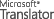 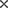 OriginalExcavare mecanică cu excavator pe pneuri de 0,21-0,39 mc, cu comanda hidraulica, in pământ cu umiditate naturala descărcare in depozit teren cat. The value of the offer price: dollar№CRT.Symbol rules and Code resourcesWorks and expensesU.M.According to data from the project amountThe amount of the estimate, u.s. dollarsThe amount of the estimate, u.s. dollars№CRT.Symbol rules and Code resourcesWorks and expensesU.M.According to data from the project amountUnit of measureIncl. salaryTotalIncl. salary12345671. Construction Works 1TsC02B1Mechanical excavation, natural moisture of Earth with downloading in the warehouse cat. (II)100 m30.182TsA18A1Manual excavation of Earth, according to the Foundation dumps, up to 4 m deep in the Earth, with natural moisture < 2.5 m depth, easy/mediumM30.903TsC02D1Mechanical excavation 0,21-0,39 mc, with hydraulic, natural moisture of Earth with downloading cat auto land. II100 m30.094TsI50CTrucks with cargo transportation distance 3 km t15.125FjH01CPreparation of drilling mud with specific weight of 1,250 kg/dm3 M337.806FjH03CAssembly and dismantling of drilling plant hydraulics PCs1.007TsC18A1Mechanical excavation with Dozer crawler tractor 65-80 HP, including pushing the Earth up to 10 m, in the ground100 m30.19Total construction workUSDUSDUSD2. Drilling probe8FjB03CHydraulic drilling with direct circulation is executed with FA 50 installation, 0-400 m deep, in the land group d = 150 mmm30.009FjB03EHydraulic drilling with direct circulation is executed with FA 50 installation, 0-400 m deep, in ground Group III d = 150 mmm270.0010FjB03IHydraulic drilling with direct circulation is executed with FA 50 installation, 0-400 m deep, in the land Group V d = 150 mmm100.0011FjF04BCleaning and washing with water drillings carried out with FA 50 plant hydraulics m400.0012FjF01BElectric logging including preparation of drilling plant for tubal executed with FA 50 hydraulicsoperation1.0013FjB03CDrilling hydraulic widening probes with direct movement executed with FA 50 installation, 0-400 m, in the land group d = 394mm k = 0.48m10.0014FjB03EHydraulic widening probe Drilling with direct circulation executed with FA 50 installation, 0-400 m, gr. III d = 394mm k = 0.48m50.0015FjD01APiping protective columns to hydraulic drilling is carried out with FA 50 ст-plant труба д = 325х10ммm60.0016FjF02ACement columns to the area within 60-0.0 mM34.0017FjB03GHydraulic drilling with direct circulation is executed with FA 50 installation, 0-400 m deep, in the land Group IV d = 295 mm (Drilling bath plug)m5.0018FjB03CThe widening probe. Hydraulic drilling with direct circulation is executed with FA 50 installation, 0-400 m, Gr. II d = 295 mm k = 0.48m20.0019FjB03EThe widening probe. Hydraulic drilling with direct circulation is executed with FA 50 installation, 0-400 m, gr. III d = 295 mm k = 0.48m220.0020FjB03IHydraulic widening probe Drilling with direct circulation executed with FA 50 installation, 0-400 m, gr. V d = 295 mm k = 0.48m15.0021FjF04BCleaning and washing with water drillings carried out with FA 50 plant hydraulicsm315.0022FjD02CPiping  columns, the drilling is carried out with FA 50 plant hydraulics-ст. д=219х8мм m315.0023FjF02ACement columns to the area between 315-0.0 mM32.2024FjB03GHydraulic drilling with direct circulation is executed with FA 50 installation, 0-400 m deep, in the land Group IV d = 190 mm (Drilling bath plug)m5.0025FjB03IThe widening probe. Hydraulic drilling with direct circulation is executed with FA 50 installation, 0-400 m, gr. V = 190 mm k = 0.48m85.0026FjF04BCleaning and washing with water drillings carried out with FA 50 plant hydraulicsm85.0027FjF05BAquifer layers by clogging spoon at the drilling is carried out with FA 50 plant hydraulics m85.00Total Drilling probeUSDUSDUSDTotal direct expenditureUSDUSDUSDSocial fund and medicine%%%Transportation%%%Storage%%%TotalOverhead expenses%%%TotalBenefit estimate%%%Total USDUSDUSD3. temporary mounting Works3707-04-030-07Mounting the pump gurgling, electrically-powered submersible, the ' ЭЦВ6-10-235 PCs1.003807-04-030-07Disassembling the pump gurgling, electrically-powered submersible, the ' ЭЦВ6-10-235 PCs1.00Total temporary mounting WorksUSDUSDUSDTotal direct expenditureUSDUSDUSDSocial fund and medicine%%%Overhead expenses%%%Benefit estimate%%%Total USDUSDUSDTotal Drilling probe without VAT: USDTotal Drilling probe without VAT: USDTotal Drilling probe without VAT: USDTotal Drilling probe without VAT: USDTotal Drilling probe without VAT: USDBidder (position, name, surname, signature) The value of the offer price: dollar№CRT.Symbol rules and Code resourcesWorks and expenditureU.M.According to data from the project amountThe amount of the estimate, u.s. dollarsThe amount of the estimate, u.s. dollars№CRT.Symbol rules and Code resourcesWorks and expenditureU.M.According to data from the project amountUnit of measureIncl. salaryTotalIncl. salary12345671. Construction work 1AcB01AMounting of manually operated valves or mechanical (valves, taps, cocks, valves), pipes of water supply or sewerage systems, having a diameter of 50-100 mm cast iron Valve d = 80 mm PN = 1.0 MПаPCs1.002GE10A1Industrial manometer control pin diameter 160 mm housing (Valve pressure gauge cu3 horses for d = 15 mm, pressure gauge, BSP PCs1.003AcB01AFitting valves with manual or mechanical actuators (valves, taps, cocks, valves), pipes of water supply or sewerage systems, having a diameter of 50-100 mm incendiary anti-Tap in completely d = 50 mm PN = 1.0 MПаPCs1.004AcA26AMerge with parts of the connection flanges, flanges, including blind flanges and armatures, having a diameter of 50-100 mm (head connected with plug d = 50)PCs1.005AcA31AElectric welding fitting by flanges or spare parts, steel, pipes, diameter 50-100 mm (steel Gearbox d = 80 mm)PCs5.006AcA25AElectric welding fitting by spare parts, steel, at position, having a diameter of 50-100 mm (steel Connection L = 0.15 m, D = 57x 3.5 mm)PCs2.007AcA25AElectric welding fitting by spare parts, steel, at position, having 50-100 mm diameter (80x50 d = reduced Tees)PCs1.008AcA54BMechanical mounting fittings (dealing). Merge between mechanics and pipe fittings made from polyethylene pipes diameter 50-110 mm (adapter with the gearbox on d = 80x75 mm)PCs1.009AcA06CMounting of pipes in the ground black or galvanized steel, assembled by dealing, having a diameter of 2 "-2 1/2 inch steel Pipe, D = 75x5D, joining Jack-25buc.m202.0010IzD07CPriming and painting to paint tanks ready, in the following versions: a layer of lead paint and two oil paint layersM20.5011AcA04AMounting of pipes in the ground in steel, assembled by electric welding, having a diameter of 50-100 mm m1.0012Market priceПровод ВПП 1x10mm2m705.0013AcA52APolyethylene pipe, for water supply pipes mounted in the ditch, with a diameter of 50 mmm17.0014VB27A1Protective cap for circular perimeter of 230-700 mm, tailoring workshops in centralized D 315.00.00PCs1.0015AcA10BMounting of pipes in ground pressure polyethylene, high-density, combined with water, intended to be assembled by butt welding in accordance with I-6, having a diameter of 160-200 mm-HDPE d = 200 mmm3.0016AcA13CWelding pipes from polyethylene, high-density, combined with water, destined in order to accomplish the repairs and fibrils, according to I-6, having a diameter of 90-225 mm elbow PE100 domain 90gr. d = 200 mmPCs1.0017VB04A1Flap with counterweight, made in the workshops of the centralized Р200Р  PCs1.00Total construction WorksUSDUSDUSDTotal direct expenditureUSDUSDUSDSocial fund and medicine%%%Transportation%%%Storage%%%TotalOverhead expenses%%%TotalBenefit estimate%%%TotalUSDUSDUSD2. mounting Works1808-03-571-3Block type run command or distribution closet (closet), wall-mounted, height and width, mm, 600х600-" PCs1.001907-04-030-03Artesian pump, submersible electric motor, brand 3ЭЦВ6-10-235 "PCs1.0020AcB03DMounting of the meter into the existing home water faucet at concession buried, diameter 80 mmPCs1.0021AcB01AMounting of manually operated valves or mechanical (restraint reversible flap), to the water supply pipes or sewage, taking 50-100 mm diameter (restraint Valve d = 80 mm PN16)PCs1.00Total of AssemblyUSDUSDUSDTotal direct expenditureUSDUSDUSDSocial fund and medicine%%%Transportation%%%Storage%%%Benefit estimate%%%Total3. Procurement equipment22Market priceWater meter for cold water BМГ-80PCs1.0023PumpThe pump gurgling, ЭЦВ6-10-235PCs1.0024Market priceValve d = 80 mm P16bar ИТPCs1.0025PumpDrainage pump Top-Vortex Q = 2.4 m3/h H = 6.0 m, P = 0.37 kWt PedrolaPCs1.0026PumpAutomatic station "Cascad-К5-20 PCs1.00Total Procurement of equipmentUSDUSDUSDTotal pumping station. Technological installations without VAT: USDTotal pumping station. Technological installations without VAT: USDTotal pumping station. Technological installations without VAT: USDTotal pumping station. Technological installations without VAT: USDTotal pumping station. Technological installations without VAT: USDBidder (position, name, surname, signature) The value of the offer price: dollar№CRT.Symbol rules and Code resourcesWorks and expenditureU.M.According to data from the project amountThe amount of the estimate, u.s. dollarsThe amount of the estimate, u.s. dollars№CRT.Symbol rules and Code resourcesWorks and expenditureU.M.According to data from the project amountUnit of measureIncl. salaryTotalIncl. salary12345671. Construction work 1TsA04B1Manual excavation of land in limited spaces, having under 1.00 m wide and up to 4, 5 m deep, executed with, with manual discharge in foundations, sewers, roads, natural moisture in the ground with excavation on depth 0-1,5 m middle ground M30.982RpAcA27ACutting into the moat, arc. cast iron tube, diameter of 200-300 mm PCs2.003TsD04DCompact with maiul fillings mine excavations carried out in horizontal or pitched at 1/4, including watering each layer of Earth, having 20 cm thick Earth cohesive M30.304DA12CThe Foundation layer of stone or retraining of for roads, with mechanics, without, without reinforcingM30.905CA03CPoured concrete into the foundations, retaining walls, sockets, walls below zero, with the Central concrete pouring with concrete means CL. cl. B 12.5-FM 1-л. КЖ-3M33.626CB01AFormwork planks of softwood lumber, from, for pouring concrete prefabricated elements of motorization between (floors, beams and slabs) M26.037CA03CPoured concrete into the foundations, retaining walls, sockets, walls below zero, with the Central concrete pouring with concrete means classics class B15-perimeter M32.128CG01ALayer support floors run from cement mortar M 100-T 3 cm thick with fine sandM23.149AcE12AExecution of the dormitories of the vane of precast reinforced concrete for circular water supply (doughnut) 2.0 m diameter, in ground water underground M31.9310AcE12A1Prefabricated reinforced concrete elements, of the dormitories of the valves, the circular (ring) 2.0 m in diameter, water supply, groundwater in the ground. Note: with norm 0.00 (zero) shall be taken in accordance with project-КЦО-1PCs2.0011AcE12A1Prefabricated reinforced concrete elements, of the dormitories of the valves, the circular (ring) 2.0 m in diameter, water supply, groundwater in the ground. Note: with norm 0.00 (zero) shall be taken in accordance with project-КЦ7-3PCs1.0012AcE12A1Prefabricated reinforced concrete elements, of the dormitories of the valves, the circular (ring) 2.0 m in diameter, water supply, groundwater in the ground. Note: with norm 0.00 (zero) shall be taken in accordance with project-КЦ20-9PCs2.0013AcE12A1Prefabricated reinforced concrete elements, of the dormitories of the valves, the circular (ring) 2.0 m in diameter, water supply, groundwater in the ground. Note: with norm 0.00 (zero) shall be taken in accordance with project-КЦП1-20-1PCs1.0014CL18AMetallic confections from rolled profile, ridged, steel concrete, pipes, coatings were analysed, or embedded in concrete totally/partially (merge items)kg20.0015AcA31AElectric welding fitting by flanges or spare parts, steel, pipes, diameter 50-100 mm (steel Connector d = 100 mm, l = 0.4 m, 1-PC)PCs1.0016CL18AMetallic confections from profile rolled metal sheet, checkered, steel concrete, pipes, coatings were analyzed, or embedded in concrete totally/partially kg6.7917IzD10AAnticorrosive painting with the brush of clothing and mine construction metal with a layer of anticorrosive primer based lead and two coats of enamel, rubber clothing products of chlorine and metal buildings, made of profile with thickness from 8 mm to 12 mm t0.0318AcA04AMounting of pipes in the ground in steel, assembled by electric welding, having a diameter of 50-100 mm d = 100 mm L = 0.4 mm3.6019RpCU05CExecution for pipes or ties in walls or floors made of stone or concrete reinforced up to 15 cmPCs3.0020AcA36AMerge parts of polyesters, reinforced with glass fiber, with socket and spigot type P, sealed with rubber ring, having a diameter of 50-150 mm PCs1.0021CB01AFormwork planks of softwood lumber, from, for pouring concrete prefabricated elements of monologized between (floors, beams and slabs) including lockingM26.0322CA03DPoured concrete into the foundations, retaining walls, sockets, walls below zero, with the Central concrete pouring with concrete means classical C15/12 (Bc 15/B200)M30.9023IzF04FWaterproof layer executed hot roofs or terraces, from foundations and erasers, in land without groundwater, including shingle from the current isolation on surfaces sloping over 40% or flat or vertical curves with mastic of bitumen or bitumen with rubber powder, applied with brush or rubber M220.3424AcE07BThe fitting caps cast iron or cast iron-concrete without track support, visiting the homes of installations of water supply and sewerage, roadway us type II A and B PCs1.0025TsC26A1Dislocation mechanics of the Earth from the warehouse again and pushing his non-compacted up to 5 m with bulldozer tractor 65-80 CP land. I or II-в 100 m30.1826TsD05BMechanical compaction of 150-200 kg has specialized in successive layers of 20-30 cm thick, exclusive watering each layer separately, directing it to fillings of cohesive ground (пазухи)100 m30.0827Market priceWooden lidPCs1.0028DA12CThe Foundation layer of stone or retraining of earth, for roads, with mechanics, executed without compactingM31.3929DB08AGravel with bitumen semi penetrated M29.24Total construction WorksUSDUSDUSDTotal direct expenditureUSDUSDUSDSocial fund and medicine%%%Transportation%%%Storage%%%TotalOverhead expenses%%%TotalBenefit estimate%%%Total pumping station. Construction: USD without VATTotal pumping station. Construction: USD without VATTotal pumping station. Construction: USD without VATTotal pumping station. Construction: USD without VATTotal pumping station. Construction: USD without VATBidder (the function signature, name, surname) The value of the offer price: dollar№CRT.Symbol rules and Code resourcesWorks and expensesU.M.According to data from the project amountThe amount of the estimate, u.s. dollarsThe amount of the estimate, u.s. dollars№CRT.Symbol rules and Code resourcesWorks and expensesU.M.According to data from the project amountUnit of measureincl. salaryTotalincl. salary11223344556671. Construction of the tower. Foundation 1. Construction of the tower. Foundation 11TsC03B1TsC03B1Mechanical excavation with demolition of 0.40-0,70 m3 internal combustion motor and hydraulic, in Earth's natural moisture, downloading cat in ground deposit. Mechanical excavation with demolition of 0.40-0,70 m3 internal combustion motor and hydraulic, in Earth's natural moisture, downloading cat in ground deposit. 100 m3100 m32.212.2122TsC19A1TsC19A1Mechanical excavation with Dozer crawler tractor 81-180 HP, including pushing the Earth up to 10 m, in the ground. I Mechanical excavation with Dozer crawler tractor 81-180 HP, including pushing the Earth up to 10 m, in the ground. I 100 m3100 m30.890.8933TsD03A1TsD03A1Scattering Earth family originating in the field category I or II and category III or IV, executed with Dozer crawler tractor with a 81-180 HP, in layers of 15-20 cm, cat. I or II Scattering Earth family originating in the field category I or II and category III or IV, executed with Dozer crawler tractor with a 81-180 HP, in layers of 15-20 cm, cat. I or II 100 m3100 m30.890.8944TsD32ATsD32AExecution of Earth's cushions landslip by stratified Earth with tamping roller (грунтовых на Устройство подушек просадочных грунтах послойной укатки методом)Execution of Earth's cushions landslip by stratified Earth with tamping roller (грунтовых на Устройство подушек просадочных грунтах послойной укатки методом)100 m3100 m30.890.8955DB03ADB03AShale, simple treatment, the surface of the asphalt, on clothing, for closing or sealing, executed with chippings before sand, with hot bitumenShale, simple treatment, the surface of the asphalt, on clothing, for closing or sealing, executed with chippings before sand, with hot bitumen100 m 2100 m 20.200.2066DB08ADB08AGravel with bitumen semi penetrated Gravel with bitumen semi penetrated M2M219.6319.6377CB01ACB01AFormwork planks of softwood lumber, from, for pouring concrete prefabricated elements of between (floors, beams and slabs)Formwork planks of softwood lumber, from, for pouring concrete prefabricated elements of between (floors, beams and slabs)M2M221.2021.2088CC01ECC01EConcrete reinforcement steel OB 37 in suspending construction workshops and fitted with diameter up to 8 mm bars, including foundations and erasersConcrete reinforcement steel OB 37 in suspending construction workshops and fitted with diameter up to 8 mm bars, including foundations and eraserskgkg53.3553.3599CC01FCC01FConcrete reinforcement steel OB 37 in suspending construction workshops and fitted with diameter over 8 mm bars, including foundations and erasersConcrete reinforcement steel OB 37 in suspending construction workshops and fitted with diameter over 8 mm bars, including foundations and eraserskgkg137.60137.601010CA03ACA03APoured concrete into the foundations, retaining walls, sockets, walls under zero, prepared with concrete plant and concrete casting with simple classic C class 5/4 (5/B 75 Bc)Poured concrete into the foundations, retaining walls, sockets, walls under zero, prepared with concrete plant and concrete casting with simple classic C class 5/4 (5/B 75 Bc)M3M318.8418.841111CL18ACL18AMetallic confections from profile rolled metal sheet, checkered, steel pipes, concrete or coatings were analyzed, totally or partially embedded in concrete Metallic confections from profile rolled metal sheet, checkered, steel pipes, concrete or coatings were analyzed, totally or partially embedded in concrete kgkg178.56178.561212IzF04FIzF04FWaterproof layer executed hot roofs or terraces, from foundations and erasers, in land without groundwater, including shingle from the current isolation on surfaces sloping over 40% or flat or vertical curves with mastic of bitumen or bitumen with rubber powder, applied with brush or rubber Waterproof layer executed hot roofs or terraces, from foundations and erasers, in land without groundwater, including shingle from the current isolation on surfaces sloping over 40% or flat or vertical curves with mastic of bitumen or bitumen with rubber powder, applied with brush or rubber M2M221.2021.201313TsC19A1TsC19A1Săpătura mechanics with Dozer crawler tractor 81-180 HP, including pushing the Earth up to 10 m, in the ground. I (из отвалов в пазухи)Săpătura mechanics with Dozer crawler tractor 81-180 HP, including pushing the Earth up to 10 m, in the ground. I (из отвалов в пазухи)100 m3100 m31.401.401414TsD03A1TsD03A1Scattering Earth originating in the field category I or II and category III or IV, executed with Dozer crawler tractor with a 81-180 HP, in layers of 15-20 cm, cat. I or II (пазухи)Scattering Earth originating in the field category I or II and category III or IV, executed with Dozer crawler tractor with a 81-180 HP, in layers of 15-20 cm, cat. I or II (пазухи)100 m3100 m31.401.401515TsD32ATsD32AExecution of Earth pillows landslip by stratified Earth with tamping roller (пазухи)Execution of Earth pillows landslip by stratified Earth with tamping roller (пазухи)100 m3100 m31.401.401616TsC03F1TsC03F1Mechanical excavation with demolition of 0.40-0,70 m3 internal combustion motor and hydraulic, in Earth's natural moisture, downloading cat in ground vehicles. Mechanical excavation with demolition of 0.40-0,70 m3 internal combustion motor and hydraulic, in Earth's natural moisture, downloading cat in ground vehicles. 100 m3100 m30.070.071717TsI50A3TsI50A3Transportation of Earth with the dump truck at a distance of 3 km Transportation of Earth with the dump truck at a distance of 3 km tt11.0111.011818TsD03A1TsD03A1Scattering Earth originating in the field category I or II and category III or IV, executed with Dozer crawler tractor with a 81-180 HP, in layers of 15-20 cm, cat. I or II Scattering Earth originating in the field category I or II and category III or IV, executed with Dozer crawler tractor with a 81-180 HP, in layers of 15-20 cm, cat. I or II 100 m3100 m30.730.731919TsD32ATsD32AExecution of Earth pillows landslip by stratified Earth with tamping roller (пазухи)Execution of Earth pillows landslip by stratified Earth with tamping roller (пазухи)100 m3100 m30.730.73Total Foundation Total Foundation USDUSDUSD2. Slopes 2. Slopes 2020TsD32ATsD32AExecution of Earth pillows landslip by stratified with tamping roller (в насыпь)Execution of Earth pillows landslip by stratified with tamping roller (в насыпь)100 m3100 m32.072.072121TsC19A1TsC19A1Mechanical excavation with Dozer crawler tractor 81-180 HP, including pushing the Earth up to 10 m, in the ground. I (возвращение растит. слоя)Mechanical excavation with Dozer crawler tractor 81-180 HP, including pushing the Earth up to 10 m, in the ground. I (возвращение растит. слоя)100 m3100 m30.310.312222TsE01BTsE01BManual leveling land and uneven platforms, 10-20 cm in the middle ground (Откосов)Manual leveling land and uneven platforms, 10-20 cm in the middle ground (Откосов)100 m 2100 m 21.801.802323TsH09ATsH09AThe sowing of turf on horizontal or sloping surfaces below 30%The sowing of turf on horizontal or sloping surfaces below 30%100 m 2100 m 21.801.802424DA06A1DA06A1Coat natural aggregates, having the function of insulating resistance, ventilation, filtered, and capillary with manual cover with ballast (for pitching and embankment)Coat natural aggregates, having the function of insulating resistance, ventilation, filtered, and capillary with manual cover with ballast (for pitching and embankment)M3M333.9633.962525Market priceMarket pricePolyethylene coated garments gr ≥ 1 mm, layer of clean sand h = 100 mm, from the Tower toward the embankment manual, covered with gravel from the River clean, 5-fraction 20 mm, h = 50 mm;Polyethylene coated garments gr ≥ 1 mm, layer of clean sand h = 100 mm, from the Tower toward the embankment manual, covered with gravel from the River clean, 5-fraction 20 mm, h = 50 mm;M2M239.5639.56Total Slopes Total Slopes USDUSDUSDUSDUSDUSD3. Technological equipment3. Technological equipment2626AcA04AAcA04ASteel pipe fitting, electric welding, by having a diameter of 100 mmSteel pipe fitting, electric welding, by having a diameter of 100 mmmm20.0020.002727AcA25AAcA25AElectric welding fitting by spare parts, steel, at position, having a diameter of 50-100 mm (d = steel Crossing 100х150 mm)Electric welding fitting by spare parts, steel, at position, having a diameter of 50-100 mm (d = steel Crossing 100х150 mm)PCsPCs1.001.002828AcA25AAcA25AElectric welding fitting by spare parts, steel, at position, diameter 50-100 mm (steel Elbow 90 d = 100 mm)Electric welding fitting by spare parts, steel, at position, diameter 50-100 mm (steel Elbow 90 d = 100 mm)PCsPCs3.003.00Total technological equipmentTotal technological equipmentUSDUSDUSDUSDUSDUSDTotal direct expenditureTotal direct expenditureUSDUSDUSDUSDUSDUSDMedical and social insuranceMedical and social insurance%%%%%%TransportationTransportation%%%%%%TotalTotalOverhead expensesOverhead expenses%%%%%%TotalTotalBenefit estimateBenefit estimate%%%%%%Total construction WorksTotal construction WorksUSDUSDUSDUSDUSDUSD4. Mounting the Tower h15m, V50m34. Mounting the Tower h15m, V50m32929M1A02EM1A02EMetal containers (tanks, vessels, reservoirs, bunkers, silos, metallic) carbon steel, delivered assembled, mounted by fixing the foundations, floor or metal bases, machine weight 5 to 10 tonnesMetal containers (tanks, vessels, reservoirs, bunkers, silos, metallic) carbon steel, delivered assembled, mounted by fixing the foundations, floor or metal bases, machine weight 5 to 10 tonnestt4.644.64Total Tower MountingTotal Tower MountingUSDUSDUSDUSDUSDUSDTotal direct expenditureTotal direct expenditureUSDUSDUSDUSDUSDUSDMedical and social insuranceMedical and social insurance%%%%%%TransportationTransportation%%%%%%Overhead expensesOverhead expenses%%%%%%Benefit estimateBenefit estimate%%%%%%Total Tower MountingTotal Tower MountingUSDUSDUSDUSDUSDUSD5. purchase of the Tower5. purchase of the Tower3030Market priceMarket priceThe tower "Rojnovshii" h-15 m, (foot) V 50m3 (painted from the inside and outside with paint according to the project type)The tower "Rojnovshii" h-15 m, (foot) V 50m3 (painted from the inside and outside with paint according to the project type)PCsPCs1.001.00Total procurement of TowerTotal procurement of TowerUSDUSDUSDUSDUSDUSDTotal V 50m3 Tower without VAT: USDTotal V 50m3 Tower without VAT: USDTotal V 50m3 Tower without VAT: USDTotal V 50m3 Tower without VAT: USDTotal V 50m3 Tower without VAT: USDTotal V 50m3 Tower without VAT: USDTotal V 50m3 Tower without VAT: USDTotal V 50m3 Tower without VAT: USDTotal V 50m3 Tower without VAT: USDBidder (position, name, surname, signature) The value of the offer price: dollar№CRT.Symbol rules and Code resourcesWorks and expensesU.M.According to data from the project amountThe amount of the estimate, u.s. dollarsThe amount of the estimate, u.s. dollars№CRT.Symbol rules and Code resourcesWorks and expensesU.M.According to data from the project amountUnit of measure————incl. salaryTotal—————incl. salary11223344556671. Earthworks1. Earthworks11TsC03B1TsC03B1Mechanical excavation with demolition of 0.40-0,70 m3 internal combustion motor and hydraulic, Earth's natural moisture, downloading in warehouse land c. II Mechanical excavation with demolition of 0.40-0,70 m3 internal combustion motor and hydraulic, Earth's natural moisture, downloading in warehouse land c. II 100 m3100 m30.640.6422TsA04B1TsA04B1Mechanical excavation of land in limited spaces, having under 1.00 m wide and up to 4, 5 m deep, executed with manual discharge in foundations, sewers, roads, natural moisture in the ground with excavation on depth 0-1,5 m middle ground Mechanical excavation of land in limited spaces, having under 1.00 m wide and up to 4, 5 m deep, executed with manual discharge in foundations, sewers, roads, natural moisture in the ground with excavation on depth 0-1,5 m middle ground M3M33.203.2033AcF03AAcF03AFillings in ditches to pipelines of water supply or sewer, as substrate, coating, insulation layer or the layer filter drainage tubes, made with sand Fillings in ditches to pipelines of water supply or sewer, as substrate, coating, insulation layer or the layer filter drainage tubes, made with sand M3M34.564.5644TsD01BTsD01BScattering Earth family with shovel, in regular layers, 10-30 cm thick, through a roll of up to 3 m of stacks, including crushing the Bulgarians, the Middle-EarthScattering Earth family with shovel, in regular layers, 10-30 cm thick, through a roll of up to 3 m of stacks, including crushing the Bulgarians, the Middle-EarthM3M313.6813.6855TsD04BTsD04BCompact with fillings mine excavations carried out in horizontal or pitched at 1/4, including watering each layer of Earth, having a 10 cm thick Earth cohesive Compact with fillings mine excavations carried out in horizontal or pitched at 1/4, including watering each layer of Earth, having a 10 cm thick Earth cohesive M3M313.6813.6866TsD02A1TsD02A1Scattering Earth family originating in the field category I or II, executed with Dozer crawler tractor with 65-80 HP, in layers with thickness of 15-20 cm Scattering Earth family originating in the field category I or II, executed with Dozer crawler tractor with 65-80 HP, in layers with thickness of 15-20 cm 100 m3100 m30.490.4977TsD05BTsD05BMechanical compaction of 150-200 kg has specialized in successive layers of 20-30 cm thick, exclusive watering each layer separately, executing it from fillings Earth cohesive Mechanical compaction of 150-200 kg has specialized in successive layers of 20-30 cm thick, exclusive watering each layer separately, executing it from fillings Earth cohesive 100 m3100 m30.490.4988TsD02A1TsD02A1Scattering Earth family originating in the field category I or II, executed with Dozer crawler tractor with 65-80 HP, in layers with thickness of 15-20 cmScattering Earth family originating in the field category I or II, executed with Dozer crawler tractor with 65-80 HP, in layers with thickness of 15-20 cm100 m3100 m30.050.05Total earthworksTotal earthworksUSDUSDUSD2 Armature pipes and Fitting 2 Armature pipes and Fitting 99AcA31AAcA31AElectric welding fitting by flanges or spare parts, steel, pipes, diameter 50-100 mm (steel Gearbox d = 100 mm)Electric welding fitting by flanges or spare parts, steel, pipes, diameter 50-100 mm (steel Gearbox d = 100 mm)PCsPCs2.002.001010AcA31AAcA31AElectric welding fitting by flanges or spare parts, steel, pipes, diameter 50-100 mm (steel Gearbox d = 80 mm)Electric welding fitting by flanges or spare parts, steel, pipes, diameter 50-100 mm (steel Gearbox d = 80 mm)PCsPCs2.002.001111AcB01AAcB01AFitting valves with manual or mechanical actuators (valves, taps, cocks, valves), pipes of water supply or sewerage systems, having a diameter of 50-100 mm Tap anti incendiary complete d = 80 mm PN = 1.0 MПаFitting valves with manual or mechanical actuators (valves, taps, cocks, valves), pipes of water supply or sewerage systems, having a diameter of 50-100 mm Tap anti incendiary complete d = 80 mm PN = 1.0 MПаPCsPCs1.001.001212AcA26AAcA26AMerge with parts of the connection flanges, flanges, including blind flanges and armatures, having a diameter of 50-100 mm (tolerance + Manson ГМ 50)Merge with parts of the connection flanges, flanges, including blind flanges and armatures, having a diameter of 50-100 mm (tolerance + Manson ГМ 50)PCsPCs1.001.001313AcA31AAcA31AElectric welding fitting by flanges or spare parts, steel, pipes, diameter 50-100 mm (steel Connector d = 89х3, 5 mm, l = 0.1 m, 1-PC)Electric welding fitting by flanges or spare parts, steel, pipes, diameter 50-100 mm (steel Connector d = 89х3, 5 mm, l = 0.1 m, 1-PC)PCsPCs1.001.001414AcA26AAcA26AMerge with parts of the connection flanges, flanges, including blind flanges and armatures, having a diameter of 50-100 mm (Teu-iron 100 x 100 with the gearbox)Merge with parts of the connection flanges, flanges, including blind flanges and armatures, having a diameter of 50-100 mm (Teu-iron 100 x 100 with the gearbox)PCsPCs3.003.001515AcA26AAcA26AMerge with parts of the connection flanges, flanges, blind flanges and include valves, having 50-100 mm diameter (Teu-100x80 cast iron with the gearbox)Merge with parts of the connection flanges, flanges, blind flanges and include valves, having 50-100 mm diameter (Teu-100x80 cast iron with the gearbox)PCsPCs1.001.001616AcA54BAcA54BMechanical mounting fittings (dealing). Merge between mechanics and pipe fittings made from polyethylene pipes diameter 50-110 mm (adapter with the gearbox on d = 100x110 mm)Mechanical mounting fittings (dealing). Merge between mechanics and pipe fittings made from polyethylene pipes diameter 50-110 mm (adapter with the gearbox on d = 100x110 mm)PCsPCs8.008.001717AcA54BAcA54BMechanical mounting fittings (dealing). Merge between mechanics and pipe fittings made from polyethylene pipes diameter 50-110 mm (adapter with the gearbox on d = 100x90 mm)Mechanical mounting fittings (dealing). Merge between mechanics and pipe fittings made from polyethylene pipes diameter 50-110 mm (adapter with the gearbox on d = 100x90 mm)PCsPCs1.001.001818AcA54BAcA54BMechanical mounting fittings (dealing). Merge between mechanics and pipe fittings made from polyethylene pipes diameter 50-110 mm (adapter with the gearbox on d = 80x75 mm)Mechanical mounting fittings (dealing). Merge between mechanics and pipe fittings made from polyethylene pipes diameter 50-110 mm (adapter with the gearbox on d = 80x75 mm)PCsPCs1.001.001919AcA54BAcA54BMechanical mounting fittings (dealing). Merge between mechanics and pipe fittings made from polyethylene pipes diameter 50-110 mm (Crossing on d = 75x63 mm)Mechanical mounting fittings (dealing). Merge between mechanics and pipe fittings made from polyethylene pipes diameter 50-110 mm (Crossing on d = 75x63 mm)PCsPCs1.001.002020AcA25BAcA25BElectric welding fitting by spare parts, steel, at position, having diameter of 125-250 mm (d = steel Jacket 219x 3.5 l = 250 mmElectric welding fitting by spare parts, steel, at position, having diameter of 125-250 mm (d = steel Jacket 219x 3.5 l = 250 mmPCsPCs5.005.002121AcA52DAcA52DPolyethylene pipe, for water supply pipes mounted in the ditch, with a diameter of 110 mm.-PE80 SDR 17.6 PN6Polyethylene pipe, for water supply pipes mounted in the ditch, with a diameter of 110 mm.-PE80 SDR 17.6 PN6mm39.0039.002222AcA52CAcA52CPolyethylene pipe, for water supply pipes mounted in the ditch, with a diameter of 90 mm. Note: the type of polyethylene pipe warning tape will include project-PE80 SDR 17.6 d = 90 mmPolyethylene pipe, for water supply pipes mounted in the ditch, with a diameter of 90 mm. Note: the type of polyethylene pipe warning tape will include project-PE80 SDR 17.6 d = 90 mmmm4.004.002323AcA52BAcA52BPolyethylene pipe, for water supply pipes mounted in the ditch with a diameter of 75 mm PE80 SDR 17.6 PN6Polyethylene pipe, for water supply pipes mounted in the ditch with a diameter of 75 mm PE80 SDR 17.6 PN6mm14.0014.002424AcA10AAcA10AMounting of pipes in ground pressure polyethylene, high-density, combined with water, intended to be assembled by butt welding in accordance with en I-6, having a diameter of 110-140 mm (without pressure for drainage d = 110 mmMounting of pipes in ground pressure polyethylene, high-density, combined with water, intended to be assembled by butt welding in accordance with en I-6, having a diameter of 110-140 mm (without pressure for drainage d = 110 mmmm8.008.002525AcA04CAcA04CMounting of pipes in the ground in steel, assembled by electric welding, having diameter of 200-250 mm (steel Jacket d = 219x4mm)Mounting of pipes in the ground in steel, assembled by electric welding, having diameter of 200-250 mm (steel Jacket d = 219x4mm)mm3.003.002626market pricemarket priceWarning tapeWarning tapemm57.0057.002727AcF11CAcF11CWashing pipes made of PVC, cast iron, asbestos-cement, polyethylene etc 20-75 mm, drinking water after mounting and merge, prior to acceptance Washing pipes made of PVC, cast iron, asbestos-cement, polyethylene etc 20-75 mm, drinking water after mounting and merge, prior to acceptance mm14.0014.002828AcF11DAcF11DWashing pipes made of PVC, cast iron, asbestos-cement, polyethylene etc. 80-110 mm, for drinking water after mounting and merge, prior to acceptance Washing pipes made of PVC, cast iron, asbestos-cement, polyethylene etc. 80-110 mm, for drinking water after mounting and merge, prior to acceptance mm43.0043.002929AcF12AAcF12ASample pressure polyethylene pipes fitted in trenches for water supply networks and sewage, with diameter up to 100 mm Sample pressure polyethylene pipes fitted in trenches for water supply networks and sewage, with diameter up to 100 mm mm57.0057.00Totally Fitting pipes and reinforcementTotally Fitting pipes and reinforcementUSDUSDUSD3. water supply Homes3. water supply Homes3030TsC03B1TsC03B1Mechanical excavation with demolition of 0.40-0,70 m3 internal combustion motor and hydraulic, in Earth's natural moisture, downloading cat in ground deposit. IMechanical excavation with demolition of 0.40-0,70 m3 internal combustion motor and hydraulic, in Earth's natural moisture, downloading cat in ground deposit. I100 m3100 m30.080.083131TsA20BTsA20BMechanical excavation in the embankments dug with excavators or scrapers, on completion of the excavation on the profile results, in the middle groundMechanical excavation in the embankments dug with excavators or scrapers, on completion of the excavation on the profile results, in the middle groundM3M30.500.503232AcE12AAcE12AExecution of the dormitories of the vane of precast reinforced concrete for circular water supply (doughnut) 2.0 m in diameter, in ground water underground Execution of the dormitories of the vane of precast reinforced concrete for circular water supply (doughnut) 2.0 m in diameter, in ground water underground M3M32.082.083333AcE12A1AcE12A1Prefabricated reinforced concrete elements, of the dormitories of the valves, the circular (ring) 2.0 m in diameter, water supply, groundwater in the ground. Note: with norm 0.00 (zero) shall be taken in accordance with the project КЦД-20Prefabricated reinforced concrete elements, of the dormitories of the valves, the circular (ring) 2.0 m in diameter, water supply, groundwater in the ground. Note: with norm 0.00 (zero) shall be taken in accordance with the project КЦД-20PCsPCs1.001.003434AcE12A1AcE12A1Prefabricated reinforced concrete elements, of the dormitories of the valves, the circular (ring) 2.0 m in diameter, water supply, groundwater in the ground. Note: with norm 0.00 (zero) shall be taken in accordance with project-КЦ20-9Prefabricated reinforced concrete elements, of the dormitories of the valves, the circular (ring) 2.0 m in diameter, water supply, groundwater in the ground. Note: with norm 0.00 (zero) shall be taken in accordance with project-КЦ20-9PCsPCs2.002.003535AcE12A1AcE12A1Prefabricated reinforced concrete elements, of the dormitories of the valves, the circular (ring) 2.0 m in diameter, water supply, groundwater in the ground. Note: with norm 0.00 (zero) shall be taken in accordance with the project КЦП1-20-1Prefabricated reinforced concrete elements, of the dormitories of the valves, the circular (ring) 2.0 m in diameter, water supply, groundwater in the ground. Note: with norm 0.00 (zero) shall be taken in accordance with the project КЦП1-20-1PCsPCs1.001.003636AcE12A1AcE12A1Prefabricated reinforced concrete elements, of the dormitories of the valves, the circular (ring) 2.0 m in diameter, water supply, groundwater in the ground. Note: with norm 0.00 (zero) shall be taken in accordance with project-КЦО-1Prefabricated reinforced concrete elements, of the dormitories of the valves, the circular (ring) 2.0 m in diameter, water supply, groundwater in the ground. Note: with norm 0.00 (zero) shall be taken in accordance with project-КЦО-1PCsPCs1.001.00From 3737AcE10AAcE10AExecution of the dormitories of the vane of precast reinforced concrete for circular water supply (doughnut) with diameter of 1.0 m, groundwater in the ground Execution of the dormitories of the vane of precast reinforced concrete for circular water supply (doughnut) with diameter of 1.0 m, groundwater in the ground M3M30.780.783838AcE10A1AcE10A1Prefabricated reinforced concrete elements of the dormitories of the valves, the circular (ring) of diameter 1, 0 m, water supply, groundwater in the ground. Note: with norm 0.00 (zero) shall be taken in accordance with the project КЦД-10Prefabricated reinforced concrete elements of the dormitories of the valves, the circular (ring) of diameter 1, 0 m, water supply, groundwater in the ground. Note: with norm 0.00 (zero) shall be taken in accordance with the project КЦД-10PCsPCs1.001.003939AcE10A1AcE10A1Prefabricated reinforced concrete elements of the dormitories of the valves, the circular (ring) of diameter 1, 0 m, water supply, groundwater in the ground. Note: with norm 0.00 (zero) shall be taken in accordance with the October project КЦ 9 Prefabricated reinforced concrete elements of the dormitories of the valves, the circular (ring) of diameter 1, 0 m, water supply, groundwater in the ground. Note: with norm 0.00 (zero) shall be taken in accordance with the October project КЦ 9 PCsPCs2.002.004040AcE10A1AcE10A1Prefabricated reinforced concrete elements of the dormitories of the valves, the circular (ring) of diameter 1, 0 m, water supply, groundwater in the ground. Note: with norm 0.00 (zero) shall be taken in accordance with the project КЦП1-10-1Prefabricated reinforced concrete elements of the dormitories of the valves, the circular (ring) of diameter 1, 0 m, water supply, groundwater in the ground. Note: with norm 0.00 (zero) shall be taken in accordance with the project КЦП1-10-1PCsPCs1.001.004141AcE12A1AcE12A1Prefabricated reinforced concrete elements, of the dormitories of the valves, the circular (ring) with diameter of 1.0 m, water supply, groundwater in the ground. Note: with norm 0.00 (zero) shall be taken in accordance with project-КЦ7-3Prefabricated reinforced concrete elements, of the dormitories of the valves, the circular (ring) with diameter of 1.0 m, water supply, groundwater in the ground. Note: with norm 0.00 (zero) shall be taken in accordance with project-КЦ7-3PCsPCs1.001.004242AcE10A1AcE10A1Prefabricated reinforced concrete elements of the dormitories of the valves, the circular (ring) of diameter 1, 0 m, water supply, groundwater in the ground. Note: with norm 0.00 (zero) shall be taken in accordance with КЦО-1 projectPrefabricated reinforced concrete elements of the dormitories of the valves, the circular (ring) of diameter 1, 0 m, water supply, groundwater in the ground. Note: with norm 0.00 (zero) shall be taken in accordance with КЦО-1 projectPCsPCs1.001.004343CA03ACA03APoured concrete into the foundations, retaining walls, sockets, walls under zero, prepared with concrete plant and concrete casting with simple classic C class 5/4 (5 Bc/B 75) forPoured concrete into the foundations, retaining walls, sockets, walls under zero, prepared with concrete plant and concrete casting with simple classic C class 5/4 (5 Bc/B 75) forM3M30.100.104444CL18ACL18AMetallic confections from profile rolled metal sheet, checkered, steel pipes, concrete or coatings were analyzed, totally or partially embedded in concreteMetallic confections from profile rolled metal sheet, checkered, steel pipes, concrete or coatings were analyzed, totally or partially embedded in concretekgkg46.0046.004545CL18ACL18AMetallic confections from profile rolled metal sheet, checkered, steel concrete, pipes, coatings were analyzed, or embedded in concrete totally/partially (Scale)Metallic confections from profile rolled metal sheet, checkered, steel concrete, pipes, coatings were analyzed, or embedded in concrete totally/partially (Scale)kgkg35.2035.204646IzD10AIzD10AAnticorrosive painting with the brush of clothing and mine construction metal with a layer of anticorrosive primer based miniu lead and two coats of enamel, rubber clothing products of chlorine and metal buildings, made of profile with thickness from 8 mm to 12 mm Anticorrosive painting with the brush of clothing and mine construction metal with a layer of anticorrosive primer based miniu lead and two coats of enamel, rubber clothing products of chlorine and metal buildings, made of profile with thickness from 8 mm to 12 mm tt0.080.084747TsD02A1TsD02A1Scattering Earth family originating in the field category I or II, executed with Dozer crawler tractor with 65-80 HP, in layers with thickness of 15-20 cm Scattering Earth family originating in the field category I or II, executed with Dozer crawler tractor with 65-80 HP, in layers with thickness of 15-20 cm 100 m3100 m30.090.094848TsD05BTsD05BMechanical compaction of 150-200 kg has specialized in successive layers of 20-30 cm thick, exclusive watering each layer separately, executing it from fillings Earth cohesiveMechanical compaction of 150-200 kg has specialized in successive layers of 20-30 cm thick, exclusive watering each layer separately, executing it from fillings Earth cohesive100 m3100 m30.090.094949AcE07BAcE07BThe fitting caps cast iron or cast iron-concrete without track support, visiting the homes of installations of water supply and sewerage, roadway us type II A and B The fitting caps cast iron or cast iron-concrete without track support, visiting the homes of installations of water supply and sewerage, roadway us type II A and B PCsPCs2.002.005050DA12CDA12CLayer of Foundation or retraining of stone for travels, mechanicsLayer of Foundation or retraining of stone for travels, mechanicsM3M31.071.075151CA03F01CA03F01Simple cast concrete with classical means in foundations, retaining walls, sockets, walls under zero, prepared on site with concrete mixer, pouring concrete, means simply class. ..Simple cast concrete with classical means in foundations, retaining walls, sockets, walls under zero, prepared on site with concrete mixer, pouring concrete, means simply class. ..M3M30.750.75Total water supply HomesTotal water supply HomesUSDUSDUSDUSDUSDDirect expenditureDirect expenditureUSDUSDUSDUSDUSDUSDMedical and social insuranceMedical and social insurance%%%%%%TransportationTransportation%%%%%%TotalTotalOverhead expensesOverhead expenses%%%%%%TotalTotalBenefit estimateBenefit estimate%%%%%%TotalTotalUSDUSDUSDUSDUSDUSD4. Equipment installation4. Equipment installation5252AcB01AAcB01AFitting valves with manual or mechanical actuators (valves, taps, cocks, valves), pipes of water supply or sewerage systems, having a diameter of 50-100 mm-Valve d = 100 mmFitting valves with manual or mechanical actuators (valves, taps, cocks, valves), pipes of water supply or sewerage systems, having a diameter of 50-100 mm-Valve d = 100 mmPCsPCs8.008.00Total Total USDUSDUSDUSDUSDUSDDirect expenditureDirect expenditureUSDUSDUSDUSDUSDUSDMedical and social insuranceMedical and social insurance%%%%%%Overhead expensesOverhead expenses%%%%%%Benefit estimateBenefit estimate%%%%%%Total Total USDUSDUSDUSDUSDUSD5. Equipment5. Equipment6161RowaterRowaterHunt d = 100 mm-RowaterHunt d = 100 mm-RowaterPCsPCs8.008.00Direct expenditureDirect expenditureUSDUSDUSDUSDUSDUSDStorageStorage%%%%%%Total EquipmentTotal EquipmentUSDUSDUSDUSDUSDUSDTotal water networks without VAT: USDTotal water networks without VAT: USDTotal water networks without VAT: USDTotal water networks without VAT: USDTotal water networks without VAT: USDTotal water networks without VAT: USDTotal water networks without VAT: USDTotal water networks without VAT: USDTotal water networks without VAT: USDBidder (the function signature, name, surname) The value of the offer price: dollar№CRT.Symbol rules and Code resourcesWorks and expensesU.M.According to data from the project amountThe amount of the estimate, u.s. dollarsThe amount of the estimate, u.s. dollars№CRT.Symbol rules and Code resourcesWorks and expensesU.M.According to data from the project amountUnit of measureIncl. salaryTotalIncl. salary12345671. Earthworks1TsC03A1Mechanical excavation with demolition of 0.40-0,70 m3 internal combustion motor and hydraulic, in Earth's natural moisture, downloading cat in ground deposit. I (the topsoil beneath pump station)100 m30.202TsC26A1Dislocation mechanics of the Earth from the warehouse again and pushing his up to 5 m with bulldozer tractor 65-80 CP land. I or II (K = 2) topsoil100 m30.203TsC03B1Mechanical excavation with demolition of 0.40-0,70 m3 internal combustion motor and hydraulic, in Earth's natural moisture, downloading cat in ground deposit. (Pumping station mineral underneath)100 m30.324TsC26A1Dislocation mechanics of the Earth from the warehouse again and pushing his up to 5 m with bulldozer tractor 65-80 CP land. I or II (K = 2)-mineral soil100 m30.325TsC03A1Mechanical excavation with demolition of 0.40-0,70 m3 internal combustion motor and hydraulic, in Earth's natural moisture, downloading cat in ground deposit. I topsoil under clothing land100 m30.396TsD02A1Scattering Earth family originating in the field category I or II, executed with Dozer crawler tractor with 65-80 HP, in layers with thickness of 15-20 cm100 m30.397TsC03A1Mechanical excavation with demolition of 0.40-0,70 m3 internal combustion motor and hydraulic, in Earth's natural moisture, downloading cat in ground deposit. I (topsoil below the Foundation of the Tower)100 m30.128TsC26A1Dislocation mechanics of the Earth from the warehouse again and pushing his up to 5 m with bulldozer tractor 65-80 CP land. I or II (K = 2)-topsoil100 m30.129TsC03B1Mechanical excavation with demolition of 0.40-0,70 m3 internal combustion motor and hydraulic, in Earth's natural moisture, downloading cat in ground deposit. Mineral Foundation (under the Tower100 m30.2410TsC26A1Dislocation mechanics of the Earth from the warehouse again and pushing his up to 5 m with bulldozer tractor 65-80 CP land. I or II (K = 2)-mineral soil100 m30.2411TsC03F1Mechanical excavation with demolition of 0.40-0,70 m3 internal combustion motor and hydraulic, in Earth's natural moisture, downloading cat in ground vehicles. 100 m31.2912TsI50A5Transportation of Earth's distance from the dump truck 5 km t212.2213TsD02A1Scattering Earth family originating in the field category I or II, executed with Dozer crawler tractor with 65-80 HP, in layers with thickness of 15-20 cm100 m31.2814TsD7E1Compact mechanical fillings with automatic compressor static compactors 10-12 t, in successive layers of 15-20 cm thick after compaction, exclusive watering each layer separately, with soil cohesive fillings. Compact. 92-94% 100 m31.2815TsC26A1Dislocation mechanics of the Earth from the warehouse again and pushing his up to 5 m with bulldozer tractor 65-80 CP land. I or II (K = 2) пазухи-насосной и станции в площадки100 m30.5316TsD7E1Compact mechanical fillings with automatic compressor static compactors 10-12 t, in successive layers of 15-20 cm thick after compaction, exclusive watering each layer separately, executing it with fillings Earth cohesive. Compact. 92-94% 100 m30.5317TsC26A1Dislocation mechanics of the Earth from the warehouse again and pushing his up to 5 m with bulldozer tractor 65-80 CP land. I or II (K = 2) пазухи-подушку и фундамента в башни и на площадку, обсыпка 100 m32.0218TsD02A1Scattering Earth family originating in the field category I or II, executed with Dozer crawler tractor with 65-80 HP, layer thickness of 15-20 cm for the Tower100 m32.0219TsD7E1Compact mechanical fillings with automatic compressor static compactors 10-12 t, in successive layers of 15-20 cm thick after compaction, exclusive watering each layer separately, with soil cohesive fillings. Compact. 92-94% 100 m32.0220TsD02A1Scattering Earth family originating in the field category I or II, executed with Dozer crawler tractor with 65-80 HP, layer thickness of 15-20 cm-for access100 m30.5621TsD7E1Compact mechanical fillings with automatic compressor static compactors 10-12 t, in successive layers of 15-20 cm thick after compaction, exclusive watering each layer separately, with soil cohesive fillings. Compact. 92-94% 100 m30.5622TsC26A1Dislocation mechanics of the Earth from the warehouse again and pushing his up to 5 m with bulldozer tractor 65-80 CP land. I or II (K = 2 100 m30.7123TsD02A1Scattering Earth family originating in the field category I or II, executed with Dozer crawler tractor with 65-80 HP, layer thickness of 15-20 cm. растит. грунта 100 m30.71A total of earthmoving WorksUSDUSDUSD2. the technological Ladder24TsE01CManual leveling uneven land, 10-20 cm in hard ground100 m 20.2025TsD05Bmechanical compaction of 150-200 kg has specialized in successive layers of 20-30 cm thick, exclusive watering each layer separately, executing it from fillings Earth cohesive100 m30.0226CB01AFormwork planks of softwood lumber, from, for pouring concrete prefabricated elements of between (floors, beams and slabs) including wallM21.2027CA02APlain concrete cast slopes, dig at heights up to 35 m including preparation with concrete plant and concrete casting with classic C class 5/4 (5/B 75 Bc) M31.3028Market priceMetal scale produced by the contractor under the Hall, metal with elements of profiling not less than 5 mm from the side railing, b = 800 mm, length-on results kg176.429Market priceMИ1-18-14 PCskg23.8030Market pricePlace 100x100x6 steel-5 m 2kg23.5031IzA06AAnti-corrosion Coatings on metallic carpentry, technological equipment and metal constructions with chlorine emailing (primer coat a layer of primer and three coats of enamel) M21.20Total technological LadderUSDUSDUSD3. Drain water outlet32TsC03B1Mechanical excavation with demolition of 0.40-0,70 m3 internal combustion motor and hydraulic, in Earth's natural moisture, downloading cat in ground deposit. (Under mineral Foundation)100 m30.2533TsA01B1Mechanical excavation of land in large spaces at, to open channels, the loan pits, removal of plant of 10-30 cm thick with moisture in Earth's natural throwing in warehouse or vehicle at H 0.60 m < middle groundM30.6634TsC54CFrom gravel layer Foundation M38.5035CA02BPlain concrete cast in slopes, dig at heights up to 35 m including preparation with concrete plant and concrete casting with classic C class 10/8 (Bc 10/150) M39.00Total water discharge ChannelUSDUSDUSD4. Installation with stones36TsC54AThe Foundation layer of sand with gravel M323.4537TsC54BThe Foundation layer of stone broken M315.6338DE10APrecast concrete curbs, pavement, concrete 30x15cm Foundation m50.00DB19COuterwear high asphalt with aggregate, executed, 6.0 cm in thickness, with manual așternereM2210.00Total installation with gravelUSDUSDUSD5. Metal Fence, gate, door 39TsA02CMechanical excavation of land in limited spaces, having under 1.00 m or 1.00 m wide, performed without with vertical slope, to the foundations, sewers, drains, twinning, steps into the Earth or deep non-cohesive cohesive < 0.75 m hard terrainM36.6040CO06B2Gabions wire fencing galvanized Gr. 2, 5 mm 2 wires, fixed on the curb and d = 5 mm galvanized poles of metal d = 50 mm, 100 mm and d = the turnings and bears, painted in the Hall, with caps, fitted to the shaft 2.5 m away encounter with inter, concrete height 7.5 B, at 6-1, Mane, m167.0041CA03B3Poured concrete into the foundations, retaining walls, sockets, walls under zero, manual preparation and pouring concrete with simple classic C class 10/8 (Bc 10/150)M312.0042TsD01BScattering Earth family with shovel, in regular layers, 10-30 cm thick, through a roll of up to 3 m of stacks, including crushing the Bulgarians, hailing from Middle Earth land M36.6043CK14AMetal doors and door frames from steel round profiles ready made, including the necessary accessories, mounted on steel poles d = 108 mm D = l 108х6 мм = 1.5 м-3, with accessories, lock, fastener, the painted Hall)M27.5644IzD07CPriming and painting to paint tanks ready, in the following versions: a layer of lead paint minimum two coats oil paintM27.20Total metal Fence, gate, doorUSDUSDUSD6. The demolition of old buildings45TsC03E1Mechanical excavation with demolition of 0.40-0,70 m3 internal combustion motor and hydraulic, in Earth's natural moisture, downloading cat in motor vehicles. I 100 m30.0446Market priceDemolition of brick masonry walls full-3, 6m3; old concrete with mechanical, concrete-15m3M320.00Total demolitionUSDUSDUSDTotal direct expenditureUSDUSDUSDSocial fund and medicine%%%Transportation%%%Storage%%%Overhead expenses%%%Benefit estimate%%%Earthmoving Works, total area of health: USD without VATEarthmoving Works, total area of health: USD without VATEarthmoving Works, total area of health: USD without VATEarthmoving Works, total area of health: USD without VATEarthmoving Works, total area of health: USD without VATBidder (the function signature, name, surname) The value of the offer price: dollar№CRT.Symbol rules and Code resourcesWorks and expensesU.M.According to data from the project amountThe amount of the estimate, u.s. dollarsThe amount of the estimate, u.s. dollars№CRT.Symbol rules and Code resourcesWorks and expensesU.M.According to data from the project amountUnit of measureIncl. salaryTotalIncl. salary12345671. mounting Works108-03-572-4Block type run command or distribution closet (closet), mounted on the wall or metal support, height and width, mm, up to 1200х1000PCs1.000208-03-575-1Device or apparatus dismantled before transportationPCs2.000308-03-600-2Counters, mounted on exquisitely prepared three-phasePCs1.000408-03-571-3Block type run command or distribution closet (closet), mounted on the wall or metal support, height and width, 600х600 mm, up toPCs1.000508-03-575-1Device or apparatus dismantled before transportationPCs5.0006Market priceMounting the housing (120 kg) as a support for 2 panels, including priming and painting in two layers with oil paint, concrete works, construction of air dome 3 m2 amprentata 0.5 mm corrosion protected set1.000Total mount WorksUSDUSDUSD2. Wiring708-01-066-1(voltage limiter LVA-440-CS) Lightning rod, voltage up to 10 kV set6.000808-02-141-1Up to 35 kV cable in trenches executed without coverings, table 1, up to 1 kg:100 m1.2009Market priceCable C2XY-F 5 x 6.0 mm2m25.00010Market priceCable C2XY-F 4 x 2.5 mm2m15.00011Market priceCable C2XY-F 2 x 1.5 mm2m15.00012Market priceCable C2XY-F 3 x 1.5 mm2m45.00013Market priceC2XY-F cable 4 x 1.5 mm2m45.0001408-02-142-1Execution of the bed for a single cable in trenches100 m0.32015Market priceВВГнг cable 3 x 1.5 mm2m25.00016Market priceВВГнг 5x16 mm2 cablem2.000Total CablesUSDUSDUSD3. lighting Devices1708-02-369-3Luminaire installed outside of buildings, 30w LEDPCs1.0001808-03-591-1Circuit breaker with a flap, the installation type, open lying unburied100 PCs0.01019Market priceBranching box КМ41212-01PCs1.0002008-03-591-8Plug the plug type open at the plant lying unburied100 PCs0.01021Market priceBranching box КМ41234PCs1.00022Market priceZero tirePCs1.00023Market priceConnection box SABP-125x175x100PCs1.00024Market priceFixer-ЗНИ clamp-10мм2PCs5.00025Market priceFixer-ЗНИ clamp-1.5 мм2PCs3.000Total lighting DevicesUSDUSDUSD4. various Materials2608-02-472-5Earth conductor camouflaged in the floor leveling layer, round steel, diameter 12 mm100 m05002708-02-472-7Earth conductor, open media, strip steel, section 160 mm2.100 m0.20028Market priceAdvice, slipper, мм2 д = 25 aluminumPCs6.00029Market priceAluminum tip, slipper, д = 50 мм2PCs2.0003008-02-396-6Metallic conduit walls and ceilings, 3 m100 m0.10031Market price50х50х2мм metal channelm10.0003208-02-363-1Metal brackets, special welded on columns, for lighting fixtures, light bulbs: 1PCs1.000Total materialsUSDUSDUSDTotal direct expenditureUSDUSDUSDSocial fund and medicine%%%Transportation%%%Storage%%%TotalOverhead expenses%%%TotalBenefit estimate%%%TotalUSDUSDUSD2. Procurement equipment33Market priceProtector ППН-33/50-АPCs3.00034Market priceProtective circuit breaker ПВР-33PCs1.00035Market priceFiling cabinet BZUM-TF-02-100-11, 1200х1000 PCs1.00036Market priceBP-breaker 32-29 100A 3 pPCs1.00037Market priceAutomatically switch three-phase ВА47-29, 25, 20, 16 А (С)PCs3.00038Market priceStress reducer Р В-4 ОПС1-400PCs1.00039Market priceElectronic meter 380B ZMG-310CRPCs1.00040Market priceШит з ШРн-12 разм-1 74 IP54. 265х440х120 ммPCs1.00041Market priceSwitch three-phase 3-З ВН 32 63 АPCs1.00042Market priceAutomatically switch mono-national ВА47-29, 6 А (В)PCs1.00043Market priceAutomatically switch mono national. ВА47-29, 6А(С)PCs1.00044Market priceAutomatically switch АВДТ С6 32/30мАPCs1.00045Market priceLimiter overload LVA-440-CSPCs6.00046Market priceFР Photo-relay 601PCs1.000Total Procurement of equipmentUSDUSDUSDTotal direct expenditureUSDUSDUSDStorage%%%TotalTotal electricity without VAT: USDTotal electricity without VAT: USDTotal electricity without VAT: USDTotal electricity without VAT: USDTotal electricity without VAT: USDBidder (the function signature, name, surname) The value of the offer price: dollar№CRT.Symbol rules and Code resourcesWorks and expensesU.M.According to data from the project amountThe amount of the estimate, u.s. dollarsThe amount of the estimate, u.s. dollars№CRT.Symbol rules and Code resourcesWorks and expensesU.M.According to data from the project amountUnit of measure————incl. salaryTotal—————incl. salary11223344556671.1 the embankment works1.1 the embankment works11TsC03B1TsC03B1Mechanical removal of earth 0,40-0,70 m3, with natural humidity in the ground, deposited in the field of category. (II)Mechanical removal of earth 0,40-0,70 m3, with natural humidity in the ground, deposited in the field of category. (II)100 m3100 m39.25009.250022TsC03F1TsC03F1Mechanical removal of earth 0,40-0,70 m3, with natural humidity in the ground, deposited in the field of category. (II)Mechanical removal of earth 0,40-0,70 m3, with natural humidity in the ground, deposited in the field of category. (II)100 m3100 m30.58000.580033TsA03ETsA03EManual digging of Earth in limited spaces, under 1.00 m wide, performed with sloping embankment at foundations, sewers, etc., or highly cohesive medium-sized, up to 1.5 m depth the middle groundManual digging of Earth in limited spaces, under 1.00 m wide, performed with sloping embankment at foundations, sewers, etc., or highly cohesive medium-sized, up to 1.5 m depth the middle groundM3M331.200031.200044TsA02ETsA02EManual digging of Earth in limited spaces, under 1.00 m or 1.00 m wide, performed with vertical slope at basements, foundations, sewers, drains, speed interactions, in Middle earth or highly cohesive subsurface < 1.5 m middle ground (cable, pipe intersections)Manual digging of Earth in limited spaces, under 1.00 m or 1.00 m wide, performed with vertical slope at basements, foundations, sewers, drains, speed interactions, in Middle earth or highly cohesive subsurface < 1.5 m middle ground (cable, pipe intersections)M3M325.600025.600055AcF03AAcF03AFillings in ditches to pipelines of water supply or sewer, as substrate, protective coating, insulation layer or layer filter drainage tubes, made with sand Fillings in ditches to pipelines of water supply or sewer, as substrate, protective coating, insulation layer or layer filter drainage tubes, made with sand M3M343.000043.000066TsD01BTsD01BSpread with the shovel of Earth family, in regular layers, 10-30 cm thick, through a roll of up to 3 m of stacks, including soil hailing from the middle groundSpread with the shovel of Earth family, in regular layers, 10-30 cm thick, through a roll of up to 3 m of stacks, including soil hailing from the middle groundM3M3194.0000194.000077TsD04BTsD04BCompaction mine fillings horizontal or sloping to 1/4, including watering each layer of Earth, having a 10 cm thick cohesive group.Compaction mine fillings horizontal or sloping to 1/4, including watering each layer of Earth, having a 10 cm thick cohesive group.M3M3194.0000194.000088TsD02A1TsD02A1Spreading soil from land category I or II, executed with Dozer crawler tractor with 65-80 HP, in layers with thickness of 15-20 cmSpreading soil from land category I or II, executed with Dozer crawler tractor with 65-80 HP, in layers with thickness of 15-20 cm100 m3100 m37.89007.890099TsD05ATsD05AMechanical compaction of 150-200 kg with specialized and successive layers of 20-30 cm thick, watering each layer exclusively, fillings from non-cohesive group.Mechanical compaction of 150-200 kg with specialized and successive layers of 20-30 cm thick, watering each layer exclusively, fillings from non-cohesive group.100 m3100 m37.89007.89001010TsI51A3TsI51A3Transportation of soil with dump truck 10 t at distance: 3 kmTransportation of soil with dump truck 10 t at distance: 3 kmtt92.800092.80001111TsC51BTsC51BThe download store, land soil in category IIThe download store, land soil in category II100 m3100 m30.58000.5800Total 1.1 earthmoving WorksTotal 1.1 earthmoving WorksUSDUSDUSD1.2 Pipes and fittings. System C1 1.2 Pipes and fittings. System C1 1212RpAcA50BRpAcA50BRemoving water pipes with asbestos-cement pipes, assembled with rubber ring, with a diameter of 250 mmRemoving water pipes with asbestos-cement pipes, assembled with rubber ring, with a diameter of 250 mmmm150.0000150.00001313AcA08AAcA08AFitting in the ground, outside the buildings, PVC pipes, 9 m long, sealed with rubber gaskets, pipes, PVC SN4 D160 sewage pipe mmFitting in the ground, outside the buildings, PVC pipes, 9 m long, sealed with rubber gaskets, pipes, PVC SN4 D160 sewage pipe mmmm196.2000196.20001414AcA08BAcA08BFitting in the ground, outside the buildings, PVC pipes, 9 m long, sealed with rubber gaskets, pipes, PVC SN4 D200 mmFitting in the ground, outside the buildings, PVC pipes, 9 m long, sealed with rubber gaskets, pipes, PVC SN4 D200 mmmm417.8000417.80001515SF04BSF04BThe making of the tightness and operation of sewer installation made from iron tubes for drainage, polyvinyl chloride pipe, easy or plastic, ductile iron pipe having a diameter of over 100 mm The making of the tightness and operation of sewer installation made from iron tubes for drainage, polyvinyl chloride pipe, easy or plastic, ductile iron pipe having a diameter of over 100 mm 10 m10 m61.400061.40001616AcA10BAcA10BMounting of pipes in ground pressure polyethylene, high density, combined with water, intended to be assembled by butt welding in accordance with I-6, PE100 Pipes PN8 SDR21 D200 mmMounting of pipes in ground pressure polyethylene, high density, combined with water, intended to be assembled by butt welding in accordance with I-6, PE100 Pipes PN8 SDR21 D200 mmmm7.60007.60001717AcA04EAcA04EMounting of pipes in the ground in steel, assembled by electric welding, steel protection Pipes 406x D 5.0 mmMounting of pipes in the ground in steel, assembled by electric welding, steel protection Pipes 406x D 5.0 mmmm7.50007.5000Total 1.2 pipes and fittings. System C1Total 1.2 pipes and fittings. System C1USDUSDUSD1.3. Pipes and fittings. System IMAGE1.3. Pipes and fittings. System IMAGE1818AcA08BAcA08BFitting in the ground, outside the buildings, PVC pipes, 9 m long, sealed with rubber gaskets, pipes, PVC SN4 D200 mmFitting in the ground, outside the buildings, PVC pipes, 9 m long, sealed with rubber gaskets, pipes, PVC SN4 D200 mmmm76.500076.50001919SF04BSF04BThe making of the tightness and operation of sewer installation made from iron tubes for drainage, polyvinyl chloride pipe, easy or plastic, ductile iron pipe having a diameter of over 100 mm The making of the tightness and operation of sewer installation made from iron tubes for drainage, polyvinyl chloride pipe, easy or plastic, ductile iron pipe having a diameter of over 100 mm 10 m10 m7.65007.65002020SB09GSB09GThe piece of plastic, rubber mixed with rubber, PVC with Flap anti-flood breechblock and stuffing for sewer D200The piece of plastic, rubber mixed with rubber, PVC with Flap anti-flood breechblock and stuffing for sewer D200PCsPCs1.00001.0000Total 1.3 pipes and fittings. System IMAGETotal 1.3 pipes and fittings. System IMAGEUSDUSDUSD1.4. the spout of concrete1.4. the spout of concrete2121CB02ACB02AReusable formwork panels, with boarding from short and resinous Floor Underlayment concrete for pouring into bearings, foundations and foundations of glass Reusable formwork panels, with boarding from short and resinous Floor Underlayment concrete for pouring into bearings, foundations and foundations of glass M2M22.60002.60002222CA03B3CA03B3Poured concrete into the foundations, retaining walls, sockets, walls under zero, manual preparation and pouring concrete with simple classic C class 10/8 (Bc 10/150) Poured concrete into the foundations, retaining walls, sockets, walls under zero, manual preparation and pouring concrete with simple classic C class 10/8 (Bc 10/150) M3M30.11000.11002323TsC54CTsC54CFoundation layer from crushed stoneFoundation layer from crushed stoneM3M30.10000.10002424Market priceMarket pricePipe D steel 150 mmPipe D steel 150 mmmm1.00001.0000Total 1.4 spout concreteTotal 1.4 spout concreteUSDUSDUSDUSDUSDUSD1.5 Construction of1.5 Construction of2525TsC03B1TsC03B1Mechanical removal of earth 0,40-0,70 m3 internal combustion motor and hydraulic, with natural moisture in the ground, popular in land deposit catg. (II)Mechanical removal of earth 0,40-0,70 m3 internal combustion motor and hydraulic, with natural moisture in the ground, popular in land deposit catg. (II)100 m3100 m33.88003.88002626TsA20CTsA20CManual digging of earth embankments, in the dug with excavators or scrapers, on completion of the excavation results, profile in hard groundManual digging of earth embankments, in the dug with excavators or scrapers, on completion of the excavation results, profile in hard groundM3M312.100012.10002727TsD01ATsD01ASpread with the shovel of Earth family, in regular layers, 10-30 cm thick, through a roll of up to 3 m of stacks, including soil coming from the ground Spread with the shovel of Earth family, in regular layers, 10-30 cm thick, through a roll of up to 3 m of stacks, including soil coming from the ground M3M3105.0000105.00002828TsD05ATsD05Amechanical compaction of 150-200 kg has specialized in successive layers of 20-30 cm thick, watering each layer exclusively, fillings from non-cohesive group.mechanical compaction of 150-200 kg has specialized in successive layers of 20-30 cm thick, watering each layer exclusively, fillings from non-cohesive group.100 m3100 m31.05001.05002929TsD02A1TsD02A1Spreading soil from land family category I or II, executed with Dozer crawler tractor with 65-80 HP, in layers with thickness of 15-20 cmSpreading soil from land family category I or II, executed with Dozer crawler tractor with 65-80 HP, in layers with thickness of 15-20 cm100 m3100 m32.45002.45003030TsD05ATsD05AMechanical compaction of 150-200 kg has specialized in successive layers of 20-30 cm thick, watering each layer exclusively, fillings from non-cohesive group.Mechanical compaction of 150-200 kg has specialized in successive layers of 20-30 cm thick, watering each layer exclusively, fillings from non-cohesive group.100 m3100 m32.45002.45003131TsC02D1TsC02D1Removal of the mechanical excavator wheel of 0.21-0,39 mc, with hydraulic, natural moisture in the ground with auto discharge ground catg. II.Removal of the mechanical excavator wheel of 0.21-0,39 mc, with hydraulic, natural moisture in the ground with auto discharge ground catg. II.100 m3100 m30.49000.49003232TsI51A3TsI51A3Transportation of soil with dump truck 10 t at distance: 3 kmTransportation of soil with dump truck 10 t at distance: 3 kmtt78.400078.40003333TsC51BTsC51BThe download store, land soil in category IIThe download store, land soil in category II100 m3100 m30.49000.49003434AcE13AAcE13AEnforcement dormitories visiting from prefabricated reinforced concrete elements, for sewage, circular (ring) with diameter of 1.0 m in terrain with no groundwater Enforcement dormitories visiting from prefabricated reinforced concrete elements, for sewage, circular (ring) with diameter of 1.0 m in terrain with no groundwater M3M312.920012.92003535AcE13A1AcE13A1Plates prefabs furnaces КЦД-10Plates prefabs furnaces КЦД-10PCsPCs19.000019.00003636AcE13A1AcE13A1Prefabricated for ring furnaces КЦ-10-6Prefabricated for ring furnaces КЦ-10-6PCsPCs4.00004.00003737AcE13A1AcE13A1Prefabricated for ring furnaces КЦ-10-9Prefabricated for ring furnaces КЦ-10-9PCsPCs18.000018.00003838AcE13A1AcE13A1Plates prefabs furnaces КЦП1-10-1Plates prefabs furnaces КЦП1-10-1PCsPCs19.000019.00003939AcE13A1AcE13A1Adapter ring КЦО-1Adapter ring КЦО-1PCsPCs49.000049.00004040AcE13A1AcE13A1Prefabricated Firebox ring КЦ-PT. 7-3Prefabricated Firebox ring КЦ-PT. 7-3PCsPCs15.000015.00004141AcE14AAcE14AEnforcement dormitories visiting from prefabricated reinforced concrete elements, for sewage, circular (ring) with 1.5 m in diameter, in the ground without groundwaterEnforcement dormitories visiting from prefabricated reinforced concrete elements, for sewage, circular (ring) with 1.5 m in diameter, in the ground without groundwaterM3M34.52004.52004242AcE14A1AcE14A1Plates prefabs furnaces КЦД-15Plates prefabs furnaces КЦД-15PCsPCs4.00004.00004343AcE14A1AcE14A1Prefabricated for ring furnaces КЦ-15-6Prefabricated for ring furnaces КЦ-15-6PCsPCs4.00004.00004444AcE14AAcE14APrefabricated for ring furnaces КЦ-15-9Prefabricated for ring furnaces КЦ-15-9PCsPCs6.00006.00004545AcE14A1AcE14A1Plates prefabs furnaces КЦП2-15-1Plates prefabs furnaces КЦП2-15-1PCsPCs4.00004.00004646AcE14A1AcE14A1Adapter ring КЦО-1Adapter ring КЦО-1PCsPCs6.00006.00004747AcE14A1AcE14A1Prefabricated Firebox ring КЦ-PT. 7-3Prefabricated Firebox ring КЦ-PT. 7-3PCsPCs3.00003.00004848AcF02AAcF02ASteel staircase with wide vanguri 50x10 mm steel-concrete stairs with Dn = 20 mm, for access to the Firebox from concrete tubesSteel staircase with wide vanguri 50x10 mm steel-concrete stairs with Dn = 20 mm, for access to the Firebox from concrete tubeskgkg262.5000262.50004949IzD03AIzD03ADyeing garments and metal constructions with a layer of paint, lead profiles with thickness from 8 mm to 12 mm, with brush mineDyeing garments and metal constructions with a layer of paint, lead profiles with thickness from 8 mm to 12 mm, with brush minett0.26200.26205050IzD04AIzD04ADyeing garments and metal constructions with a layer of oil paint in 2 layers, made of profiles with thickness from 8 mm to 12 mm, with brush mineDyeing garments and metal constructions with a layer of oil paint in 2 layers, made of profiles with thickness from 8 mm to 12 mm, with brush minett0.26200.26205151CL18ACL18AVarious profiles with metallic laminates, sheet, checkered, concrete steel pipes for presentations or coatings, completely or partially embedded in concreteVarious profiles with metallic laminates, sheet, checkered, concrete steel pipes for presentations or coatings, completely or partially embedded in concretekgkg643.1800643.18005252IzD04AIzD04ADyeing garments and metal constructions with a layer of oil paint in 2 layers, made of profiles with thickness from 8 mm to 12 mm, with brush mineDyeing garments and metal constructions with a layer of oil paint in 2 layers, made of profiles with thickness from 8 mm to 12 mm, with brush minett0.64300.64305353AcE07CAcE07CThe fitting caps cast iron or cast iron-concrete without track support, visiting the homes of installations of water supply and sewerage, roadway type TThe fitting caps cast iron or cast iron-concrete without track support, visiting the homes of installations of water supply and sewerage, roadway type TPCsPCs3.00003.00005454AcE07CAcE07CThe fitting caps cast iron or cast iron-concrete without track support, visiting the homes of installations of water supply and sewerage, roadway type LThe fitting caps cast iron or cast iron-concrete without track support, visiting the homes of installations of water supply and sewerage, roadway type LPCsPCs20.000020.00005555IzF04A k = 2IzF04A k = 2Waterproof layer executed hot roofs or terraces, from foundations and erasers, in lands without groundwater, including and shingle waterproofing surfaces from current horizontal or sloping up to 40% on flat or curved, bitumen mastic applied with brush or rubber (Carrera or equivalent or equivalent) (exterior Waterproofing of dormitories)Waterproof layer executed hot roofs or terraces, from foundations and erasers, in lands without groundwater, including and shingle waterproofing surfaces from current horizontal or sloping up to 40% on flat or curved, bitumen mastic applied with brush or rubber (Carrera or equivalent or equivalent) (exterior Waterproofing of dormitories)M2M257.130057.13005656TsC54CTsC54CFoundation layer from gravelFoundation layer from gravelM3M31.50001.50005757CA02B1CA02B1Plain concrete poured B15 (Pitching)Plain concrete poured B15 (Pitching)M3M31.38001.3800Total 1.5 Construction ofTotal 1.5 Construction ofUSDUSDUSDUSDUSDUSD1.6 Demolition and restoration of road1.6 Demolition and restoration of road5858DC04BDC04BCutting with diamond disc machine decrement of contraction and expansion in concrete roads wear 71.6 x 2 = 143.2 m. l.Cutting with diamond disc machine decrement of contraction and expansion in concrete roads wear 71.6 x 2 = 143.2 m. l.mm143.2000143.20005959Dl109Dl109Pickling mechanized asphalt concrete sportswear (Разборка существующего асфальтобетонного покрытия механизированным способом)Pickling mechanized asphalt concrete sportswear (Разборка существующего асфальтобетонного покрытия механизированным способом)M3M35.80005.80006060Dl118Dl118Pickling mechanized sportswear from crushed stone Pickling mechanized sportswear from crushed stone M3M38.60008.60006161TsI51A10TsI51A10Transportation of soil with dump truck 10 t at a distance of 10 kmTransportation of soil with dump truck 10 t at a distance of 10 kmtt27.360027.36006262TsC54ATsC54ASand layer FoundationSand layer FoundationM3M35.80005.80006363TsC54BTsC54BThe Foundation layer of stone brokenThe Foundation layer of stone brokenM3M34.30004.30006464TsC54BTsC54BFoundation layer from crushed stone 50% only salary and mechanismsFoundation layer from crushed stone 50% only salary and mechanismsM3M34.30004.30006565Dl107Dl107Priming the surface layers of the basis for the purpose of applying a layer of asphalt concrete Priming the surface layers of the basis for the purpose of applying a layer of asphalt concrete tt0.03500.03506666DB19C k = 2.5DB19C k = 2.5Clothing of asphalt with aggregate great, hot, executed in thick 6.0 cm with manual levelingClothing of asphalt with aggregate great, hot, executed in thick 6.0 cm with manual levelingM2M258.000058.00006767DB16D k = 1.DB16D k = 1.Clothing of asphalt with aggregate, made hot, of 4.0 cm with manual levelingClothing of asphalt with aggregate, made hot, of 4.0 cm with manual levelingM2M258.000058.00001.6 Demolition and restoration of road1.6 Demolition and restoration of roadUSDUSDUSDUSDUSDUSDTotal construction worksTotal construction worksUSDUSDUSDUSDUSDUSDDirect expenditureDirect expenditureUSDUSDUSDUSDUSDUSDMedical and social insuranceMedical and social insurance%%%%%%TransportationTransportation%%%%%%TotalTotalOverhead expensesOverhead expenses%%%%%%TotalTotalBenefit estimateBenefit estimate%%%%%%TotalTotalUSDUSDUSDUSDUSDUSDTotal Excl. VAT offer: USDTotal Excl. VAT offer: USDTotal Excl. VAT offer: USDTotal Excl. VAT offer: USDTotal Excl. VAT offer: USDTotal Excl. VAT offer: USDTotal Excl. VAT offer: USDTotal Excl. VAT offer: USDTotal Excl. VAT offer: USDBidder (the function signature, name, surname) The value of the offer price: dollar№CRT.Symbol rules and Code resourcesWorks and expensesU.M.According to data from the project amountThe amount of the estimate, u.s. dollarsThe amount of the estimate, u.s. dollars№CRT.Symbol rules and Code resourcesWorks and expensesU.M.According to data from the project amountUnit of measure————incl. salaryTotal—————incl. salary11223344556671.1 the embankment works1.1 the embankment works11TsC03B1TsC03B1Mechanical removal of earth 0,40-0,70 m3, with natural moisture in the ground, popular in land deposit category. (II)Mechanical removal of earth 0,40-0,70 m3, with natural moisture in the ground, popular in land deposit category. (II)100 m3100 m31.02001.020022TsC03B2TsC03B2Mechanical removal of earth 0,40-0,70 m3, soaked in water, in warehouse land category. (II)Mechanical removal of earth 0,40-0,70 m3, soaked in water, in warehouse land category. (II)100 m3100 m30.75000.750033TsA20BTsA20BManual digging of earth embankments, in the dug with excavators or scrapers, on completion of the excavation results, profile in middle groundManual digging of earth embankments, in the dug with excavators or scrapers, on completion of the excavation results, profile in middle groundM3M35.43005.430044TsC55ATsC55APumping water from excavations and trenches Pumping water from excavations and trenches M3M3528.0000528.000055TsD01BTsD01BSpread with the shovel of Earth family, in regular layers, 10-30 cm thick, through a roll of up to 3 m of stacks, including soil hailing from the middle groundSpread with the shovel of Earth family, in regular layers, 10-30 cm thick, through a roll of up to 3 m of stacks, including soil hailing from the middle groundM3M3153.5000153.500066TsD05BTsD05BMechanical compaction of 150-200 kg has specialized in successive layers of 20-30 cm thick, watering each layer exclusively, fillings the cohesive group.Mechanical compaction of 150-200 kg has specialized in successive layers of 20-30 cm thick, watering each layer exclusively, fillings the cohesive group.100 m3100 m31.53501.535077TsD02A1TsD02A1Spreading soil from land family category I or II, executed with Dozer crawler tractor with 65-80 HP, in layers with thickness of 15-20 cm (ground dispersal surplus)Spreading soil from land family category I or II, executed with Dozer crawler tractor with 65-80 HP, in layers with thickness of 15-20 cm (ground dispersal surplus)100 m3100 m30.29000.2900Total 1.1 earthmoving WorksTotal 1.1 earthmoving WorksUSDUSDUSD1.2 Put 1 1.2 Put 1 88AcE15BAcE15BEnforcement visiting dormitories from prefabricated reinforced concrete elements, for sewage, circular (ring) 2.0 m in diameter, ground with groundwater Enforcement visiting dormitories from prefabricated reinforced concrete elements, for sewage, circular (ring) 2.0 m in diameter, ground with groundwater M3M33.60003.600099AcE15B1AcE15B1Plates prefabs furnaces КЦД-20Plates prefabs furnaces КЦД-20PCsPCs1.00001.00001010AcE15B1AcE15B1Prefabricated for ring furnaces КЦ-20-6 with assPrefabricated for ring furnaces КЦ-20-6 with assPCsPCs1.00001.00001111AcE15B1AcE15B1Prefabricated for ring furnaces КЦ-20-9Prefabricated for ring furnaces КЦ-20-9PCsPCs3.00003.00001212AcE15B1AcE15B1Plates prefabs furnaces КЦП1-20-2Plates prefabs furnaces КЦП1-20-2PCsPCs1.00001.00001313AcF02AAcF02ASteel access stepsSteel access stepsPCsPCs11.000011.00001414AcE07CAcE07CThe fitting caps cast iron or cast iron-concrete without track support, visiting the homes of installations of water supply and sewerage, roadway type LThe fitting caps cast iron or cast iron-concrete without track support, visiting the homes of installations of water supply and sewerage, roadway type LPCsPCs1.00001.00001515CL18ACL18AVarious profiles with metallic laminates, sheet, checkered, concrete steel pipes for presentations or coatings, completely or partially embedded in concrete MC1, MC2Various profiles with metallic laminates, sheet, checkered, concrete steel pipes for presentations or coatings, completely or partially embedded in concrete MC1, MC2kgkg33.600033.60001616IzD04AIzD04ADyeing garments and metal constructions with a layer of oil paint in 2 layers, made of profiles with thickness from 8 mm to 12 mm, with brush mineDyeing garments and metal constructions with a layer of oil paint in 2 layers, made of profiles with thickness from 8 mm to 12 mm, with brush minett0.03400.03401717CB02ACB02AReusable formwork panels, with boarding from short and resinous Floor Underlayment concrete for pouring into bearings, foundations and foundations of glass Reusable formwork panels, with boarding from short and resinous Floor Underlayment concrete for pouring into bearings, foundations and foundations of glass M2M21.00001.00001818CA03A2CA03A2Poured concrete into the foundations, retaining walls, sockets, walls under zero, prepared with concrete mixer on the site and pouring concrete with simple classic C class 5/4 (5/B 75 Bc)Poured concrete into the foundations, retaining walls, sockets, walls under zero, prepared with concrete mixer on the site and pouring concrete with simple classic C class 5/4 (5/B 75 Bc)M3M30.80000.80001919CD50ACD50ASimple brick masonry, format 250 x 120 x 65 the external walls with a height of up to 4 mSimple brick masonry, format 250 x 120 x 65 the external walls with a height of up to 4 mM3M31.50001.50002020CG01ACG01ALayer support floors run from cement mortar M 100-T 3 cm thick with fine level Layer support floors run from cement mortar M 100-T 3 cm thick with fine level M2M23.75003.75002121CG01A1 k = 2CG01A1 k = 2Layer support floors run from cement mortar M 100-T 3 cm thick with fine level. The difference in the plus or minus for each layer 0.5 cm mortar support 100 M-T, add or subtract K = 2 for machinery, materialsLayer support floors run from cement mortar M 100-T 3 cm thick with fine level. The difference in the plus or minus for each layer 0.5 cm mortar support 100 M-T, add or subtract K = 2 for machinery, materialsM2M2-3.7500-3.75002222IzF04A k = 2IzF04A k = 2Waterproof layer executed hot roofs or terraces, from foundations and erasers, in lands without groundwater, including shingle waterproofing surfaces from current horizontal or sloping up to 40% on flat or curved, bitumen mastic applied with brush or rubber (Carrera or equivalent or equivalent) Waterproof layer executed hot roofs or terraces, from foundations and erasers, in lands without groundwater, including shingle waterproofing surfaces from current horizontal or sloping up to 40% on flat or curved, bitumen mastic applied with brush or rubber (Carrera or equivalent or equivalent) M2M23.75003.75002323CG01ACG01ALayer support floors run from cement mortar M 100-T 3 cm thick with fine level Layer support floors run from cement mortar M 100-T 3 cm thick with fine level M2M23.75003.75002424CG01A1 k = 2CG01A1 k = 2Layer support floors run from cement mortar M 100-T 3 cm thick with fine level. The difference in the plus or minus for each layer 0.5 cm mortar support 100 M-T, add or subtract K = 2 for machinery, materialsLayer support floors run from cement mortar M 100-T 3 cm thick with fine level. The difference in the plus or minus for each layer 0.5 cm mortar support 100 M-T, add or subtract K = 2 for machinery, materialsM2M2-3.7500-3.75002525IzF30BIzF30BWaterproofing layer on concrete surfaces executed with "Hidrotex or equivalent or equivalent" with fine level: isolation group Hidrotex or equivalent B or equivalent Waterproofing layer on concrete surfaces executed with "Hidrotex or equivalent or equivalent" with fine level: isolation group Hidrotex or equivalent B or equivalent M2M23.14003.14002626CF15BCF15BExterior and Interior plasters, made by hand, with cement mortar M 100-T 2 cm thick on average concrete or brick walls with curved surfacesExterior and Interior plasters, made by hand, with cement mortar M 100-T 2 cm thick on average concrete or brick walls with curved surfacesM2M224.000024.00002727IzF04A k = 2IzF04A k = 2Waterproof layer executed hot roofs or terraces, from foundations and erasers, in lands without groundwater, including shingle waterproofing surfaces from current horizontal or sloping up to 40% on flat or curved, bitumen mastic applied with brush or rubber (Carrera or equivalent or equivalent) Waterproof layer executed hot roofs or terraces, from foundations and erasers, in lands without groundwater, including shingle waterproofing surfaces from current horizontal or sloping up to 40% on flat or curved, bitumen mastic applied with brush or rubber (Carrera or equivalent or equivalent) M2M224.000024.00002828CF15BCF15BSclivisite exterior and Interior plasters, made by hand, with cement mortar M 100-T 2 cm thick on average concrete or brick walls with curved surfacesSclivisite exterior and Interior plasters, made by hand, with cement mortar M 100-T 2 cm thick on average concrete or brick walls with curved surfacesM2M224.000024.00002929IzF30BIzF30BWaterproofing layer on concrete surfaces executed with "Hidrotex or equivalent or equivalent" with fine leveling Waterproofing layer on concrete surfaces executed with "Hidrotex or equivalent or equivalent" with fine leveling M2M221.400021.4000Total 1.2 Put 1Total 1.2 Put 1USDUSDUSD1.3 Put 2 1.3 Put 2 3030AcE14BAcE14BEnforcement dormitories visiting from prefabricated reinforced concrete elements, for sewage, circular (ring) with 1.5 m in diameter, ground with groundwater Enforcement dormitories visiting from prefabricated reinforced concrete elements, for sewage, circular (ring) with 1.5 m in diameter, ground with groundwater M3M32.30002.30003131AcE14B1AcE14B1Plates prefabs furnaces КЦД-15Plates prefabs furnaces КЦД-15PCsPCs1.00001.00003232AcE14B1AcE14B1Prefabricated for ring furnaces КЦ-15-6 with assPrefabricated for ring furnaces КЦ-15-6 with assPCsPCs1.00001.00003333AcE14B1AcE14B1Prefabricated for ring furnaces КЦ-15-9Prefabricated for ring furnaces КЦ-15-9PCsPCs3.00003.00003434AcE14B1AcE14B1Plates prefabs furnaces КЦП1-15-2Plates prefabs furnaces КЦП1-15-2PCsPCs1.00001.00003535AcF02AAcF02ASteel access stepsSteel access stepsPCsPCs11.000011.00003636AcE07CAcE07CThe fitting caps cast iron or cast iron-concrete without track support, visiting the homes of installations of water supply and sewerage, roadway type LThe fitting caps cast iron or cast iron-concrete without track support, visiting the homes of installations of water supply and sewerage, roadway type LPCsPCs1.00001.00003737CL18ACL18AVarious profiles with metallic laminates, sheet, checkered, concrete steel pipes for presentations or coatings, completely or partially embedded in concrete MC1, MC2Various profiles with metallic laminates, sheet, checkered, concrete steel pipes for presentations or coatings, completely or partially embedded in concrete MC1, MC2kgkg33.600033.60003838IzD04AIzD04ADyeing garments and metal constructions with a layer of oil paint in 2 layers, made of profiles with thickness from 8 mm to 12 mm, with brush mineDyeing garments and metal constructions with a layer of oil paint in 2 layers, made of profiles with thickness from 8 mm to 12 mm, with brush minett0.03400.03403939CB02ACB02AReusable formwork panels, with boarding from short and resinous Floor Underlayment concrete for pouring into bearings, foundations and foundations of glass including levelingReusable formwork panels, with boarding from short and resinous Floor Underlayment concrete for pouring into bearings, foundations and foundations of glass including levelingM2M21.00001.00004040CA03A2CA03A2Poured concrete into the foundations, retaining walls, sockets, walls under zero, prepared with concrete mixer on the site and pouring concrete with simple classic C class 5/4 (5/B 75 Bc)Poured concrete into the foundations, retaining walls, sockets, walls under zero, prepared with concrete mixer on the site and pouring concrete with simple classic C class 5/4 (5/B 75 Bc)M3M30.40000.40004141CD50ACD50ASimple brick masonry, format 250 x 120 x 65 the external walls with a height of up to 4 mSimple brick masonry, format 250 x 120 x 65 the external walls with a height of up to 4 mM3M30.90000.90004242CG01ACG01ALayer support floors run from cement mortar M 100-T 3 cm thick with fine leveling Layer support floors run from cement mortar M 100-T 3 cm thick with fine leveling M2M22.27002.27004343CG01A1 k = 2CG01A1 k = 2Layer support floors run from cement mortar M 100-T 3 cm thick with fine leveling. The difference in the plus or minus for each layer 0.5 cm mortar support 100 M-T, add or subtract K = 2 for machinery, materialsLayer support floors run from cement mortar M 100-T 3 cm thick with fine leveling. The difference in the plus or minus for each layer 0.5 cm mortar support 100 M-T, add or subtract K = 2 for machinery, materialsM2M2-2.2700-2.27004444IzF04A k = 2IzF04A k = 2Waterproof layer executed hot roofs or terraces, from foundations and erasers, in lands without groundwater, including shingle waterproofing surfaces from current horizontal or sloping up to 40% on flat or curved, bitumen mastic applied with brush or rubber (Carrera or equivalent or equivalent) Waterproof layer executed hot roofs or terraces, from foundations and erasers, in lands without groundwater, including shingle waterproofing surfaces from current horizontal or sloping up to 40% on flat or curved, bitumen mastic applied with brush or rubber (Carrera or equivalent or equivalent) M2M22.27002.27004545CG01ACG01ALayer support floors run from cement mortar M 100-T 3 cm thick with fine driscuita girl Layer support floors run from cement mortar M 100-T 3 cm thick with fine driscuita girl M2M22.27002.27004646CG01A1 k = 2CG01A1 k = 2Layer support floors run from cement mortar M 100-T 3 cm thick with fine driscuita girl. The difference in the plus or minus for each layer 0.5 cm mortar support 100 M-T, add or subtract K = 2 for machinery, materialsLayer support floors run from cement mortar M 100-T 3 cm thick with fine driscuita girl. The difference in the plus or minus for each layer 0.5 cm mortar support 100 M-T, add or subtract K = 2 for machinery, materialsM2M2-2.2700-2.27004747IzF30BIzF30BWaterproofing layer on concrete surfaces executed with "Hidrotex or equivalent or equivalent" with fine levelingWaterproofing layer on concrete surfaces executed with "Hidrotex or equivalent or equivalent" with fine levelingM2M21.80001.80004848CF15BCF15BExterior and Interior plasters, made by hand, with cement mortar M 100-T 2 cm thick on average concrete or brick walls with curved surfacesExterior and Interior plasters, made by hand, with cement mortar M 100-T 2 cm thick on average concrete or brick walls with curved surfacesM2M218.000018.00004949IzF04A k = 2IzF04A k = 2Waterproof layer executed hot roofs or terraces, from foundations and erasers, in lands without groundwater, including shingle waterproofing surfaces from current horizontal or sloping up to 40% on flat or curved, bitumen mastic applied with brush or rubber (Carrera or equivalent) Waterproof layer executed hot roofs or terraces, from foundations and erasers, in lands without groundwater, including shingle waterproofing surfaces from current horizontal or sloping up to 40% on flat or curved, bitumen mastic applied with brush or rubber (Carrera or equivalent) M2M218.000018.00005050CF15BCF15BExterior and Interior plasters, made by hand, with cement mortar M 100-T 2 cm thick on average concrete or brick walls with curved surfacesExterior and Interior plasters, made by hand, with cement mortar M 100-T 2 cm thick on average concrete or brick walls with curved surfacesM2M218.000018.00005151IzF30BIzF30BWaterproofing layer on concrete surfaces executed with "Hidrotex or equivalent" with rostuirea jonctiunilor and fine levelingWaterproofing layer on concrete surfaces executed with "Hidrotex or equivalent" with rostuirea jonctiunilor and fine levelingM2M216.000016.0000Total 1.3 Put 1Total 1.3 Put 1USDUSDUSD1.4 Biotal 10-TBD-ER1.4 Biotal 10-TBD-ER5252CA03A2CA03A2Poured concrete into the foundations, retaining walls, sockets, walls under zero, prepared with concrete mixer on the site and pouring concrete with simple classic C class 5/4 (5/B 75 Bc)Poured concrete into the foundations, retaining walls, sockets, walls under zero, prepared with concrete mixer on the site and pouring concrete with simple classic C class 5/4 (5/B 75 Bc)M3M31.60001.60005353CP16BCP16BMounting of prefabricated reinforced concrete elements, КЦД-25 (without price sheets)Mounting of prefabricated reinforced concrete elements, КЦД-25 (without price sheets)PCsPCs2.00002.00005454AcE15B1AcE15B1Plates prefabs furnaces КЦД-25Plates prefabs furnaces КЦД-25PCsPCs2.00002.0000Total 1.4 Biotal 10-TBD-ERTotal 1.4 Biotal 10-TBD-ERUSDUSDUSD1.5 Pitching1.5 Pitching5555TsC54CTsC54CFoundation layer from gravelFoundation layer from gravelM3M34.46004.46005656DB16ADB16AClothing of asphalt with aggregate, made from warm, in the thickness of 2.5 cm with astenere manualClothing of asphalt with aggregate, made from warm, in the thickness of 2.5 cm with astenere manualM2M244.600044.60001.5 total Pitching1.5 total PitchingUSDUSDUSD1.6 Water Chamber 1.6 Water Chamber 5757CB02ACB02AReusable formwork panels, with boarding from short and resinous Floor Underlayment subscurte concrete for pouring into bearings, foundations and foundations of glass including sprijinirileReusable formwork panels, with boarding from short and resinous Floor Underlayment subscurte concrete for pouring into bearings, foundations and foundations of glass including sprijinirileM2M214.500014.50005858CA03A2CA03A2Poured concrete into the foundations, retaining walls, sockets, walls under zero, prepared with concrete mixer on the site and pouring concrete with simple classic C class 5/4 (5/B 75 Bc)Poured concrete into the foundations, retaining walls, sockets, walls under zero, prepared with concrete mixer on the site and pouring concrete with simple classic C class 5/4 (5/B 75 Bc)M3M31.20001.20005959TsD01BTsD01BSpread with the shovel of Earth family, in regular layers, 10-30 cm thick, through a roll of up to 3 m of stacks, including soil hailing from the middle groundSpread with the shovel of Earth family, in regular layers, 10-30 cm thick, through a roll of up to 3 m of stacks, including soil hailing from the middle groundM3M34.00004.00006060TsD05BTsD05BMechanical compaction of 150-200 kg has specialized in successive layers of 20-30 cm thick, watering each layer exclusively, fillings the cohesive group.Mechanical compaction of 150-200 kg has specialized in successive layers of 20-30 cm thick, watering each layer exclusively, fillings the cohesive group.100 m3100 m30.04000.04006161CL18ACL18AVarious profiles with metallic laminates, sheet, checkered, concrete steel pipes for presentations or coatings, completely or partially embedded in concrete products, anchorVarious profiles with metallic laminates, sheet, checkered, concrete steel pipes for presentations or coatings, completely or partially embedded in concrete products, anchorkgkg18.100018.10006262CC01CCC01CConcrete reinforcement steel OB 37 in suspending worksite workshops and fitted with 6 mm diameter bars, including isolated foundationsConcrete reinforcement steel OB 37 in suspending worksite workshops and fitted with 6 mm diameter bars, including isolated foundationskgkg37.900037.90006363CC01D1CC01D1Concrete reinforcement steel 52 cut PC site and in workshops fitted with 10 mm diameter bars, including isolated foundationsConcrete reinforcement steel 52 cut PC site and in workshops fitted with 10 mm diameter bars, including isolated foundationskgkg35.000035.00006464CA03C2CA03C2Poured concrete into the foundations, retaining walls, sockets, walls under zero, prepared with concrete mixer on the site and pouring with concrete means classic C class 10/8 (Bc 10/150) Poured concrete into the foundations, retaining walls, sockets, walls under zero, prepared with concrete mixer on the site and pouring with concrete means classic C class 10/8 (Bc 10/150) M3M32.50002.50006565CL08ACL08AMetal items (poles, beams, trusses) ready made, shipped fully assembled, fitted, lightweight construction structure (without metal embedded in concrete, nuts bolts, Daniel)Metal items (poles, beams, trusses) ready made, shipped fully assembled, fitted, lightweight construction structure (without metal embedded in concrete, nuts bolts, Daniel)tt0.73300.73306666IzD05BIzD05BManual priming with a coating of lead at metal related technological machinery (support, presentations, there, consoles, platforms)Manual priming with a coating of lead at metal related technological machinery (support, presentations, there, consoles, platforms)tt0.73300.73306767IzD04AIzD04ADyeing garments and metal constructions with a layer of oil paint in 2 layers, made of profiles with thickness from 8 mm to 12 mm, with brush mineDyeing garments and metal constructions with a layer of oil paint in 2 layers, made of profiles with thickness from 8 mm to 12 mm, with brush minett0.73300.73306868CD73ACD73AWalls of lightweight panels, profiled sheet with insulation, Sandwich polyurethane 100 mm mounted on metal bars Walls of lightweight panels, profiled sheet with insulation, Sandwich polyurethane 100 mm mounted on metal bars M2M229.500029.50006969CE44ACE44ALightweight roofing, profiled sheet panels with insulation, Sandwich polyurethane 100 mm mounted on metal rulers. Lightweight roofing, profiled sheet panels with insulation, Sandwich polyurethane 100 mm mounted on metal rulers. M2M214.000014.00007070CE20ACE20AD150 mm gutter systems from corrosion protected steel sheet D150 mm gutter systems from corrosion protected steel sheet mm4.00004.00007171CE22ACE22ARainwater systems corrosion protected sheetRainwater systems corrosion protected sheetmm6.00006.00007272CG22A1CG22A1Concrete floors simple class C 10/8 (Bc 10/B 150) in the thickness of 10 cm, in a continuous energy field, poured-in-place, in rooms with an area less than or equal to 16 sqmConcrete floors simple class C 10/8 (Bc 10/B 150) in the thickness of 10 cm, in a continuous energy field, poured-in-place, in rooms with an area less than or equal to 16 sqmM2M27.50007.50007373TsC54CTsC54CFoundation layer from gravelFoundation layer from gravelM3M32.70002.70007474CA02B2CA02B2Plain concrete cast in equalizations, slopes, heights up to dig 35 m including preparation of worksite concrete mixer and concrete casting with classic C class 10/8 (Bc 10/150)Plain concrete cast in equalizations, slopes, heights up to dig 35 m including preparation of worksite concrete mixer and concrete casting with classic C class 10/8 (Bc 10/150)M3M32.15002.1500Total 1.6 Water Chamber Total 1.6 Water Chamber USDUSDUSDDirect expenditureDirect expenditureUSDUSDUSDUSDUSDUSDMedical and social insuranceMedical and social insurance%%%%%%TransportationTransportation%%%%%%TotalTotalOverhead expensesOverhead expenses%%%%%%TotalTotalBenefit estimateBenefit estimate%%%%%%TotalTotalUSDUSDUSDUSDUSDUSDTotal Excl. VAT offer: USDTotal Excl. VAT offer: USDTotal Excl. VAT offer: USDTotal Excl. VAT offer: USDTotal Excl. VAT offer: USDTotal Excl. VAT offer: USDTotal Excl. VAT offer: USDTotal Excl. VAT offer: USDTotal Excl. VAT offer: USDBidder (the function signature, name, surname) The value of the offer price: dollar№CRT.Symbol rules and Code resourcesWorks and expensesU.M.According to data from the project amountThe amount of the estimate, u.s. dollarsThe amount of the estimate, u.s. dollars№CRT.Symbol rules and Code resourcesWorks and expensesU.M.According to data from the project amountUnit of measure————incl. salaryTotal—————incl. salary11223344556671.1 Mounting technological pipe1.1 Mounting technological pipe11AcA04CAcA04CInstallation of steel pipe, assembled by electric welding, having a diameter of 5 219x4 Installation of steel pipe, assembled by electric welding, having a diameter of 5 219x4 mm9.00009.000022IzA06GIzA06GAnti-corrosion Coatings on metallic carpentry, technological equipment and metal structures with perchlorvynil (a layer of primer, a mixture of 90% and 10% primer perchlorvynil and three layers of enamel)Anti-corrosion Coatings on metallic carpentry, technological equipment and metal structures with perchlorvynil (a layer of primer, a mixture of 90% and 10% primer perchlorvynil and three layers of enamel)M2M26.20006.20001.1 mounting of technological pipelines1.1 mounting of technological pipelinesUSDUSDUSDUSDUSDUSD1.2 installation of the station works1.2 installation of the station works3309-02-029-0109-02-029-01Compact plants wastewater treatment plants: "BIO" flow rate, m3/d, up to: 50 (wastewater treatment plant Biotal-20-TBD 2 m3 Weight 660 * 2 = 1320 kgCompact plants wastewater treatment plants: "BIO" flow rate, m3/d, up to: 50 (wastewater treatment plant Biotal-20-TBD 2 m3 Weight 660 * 2 = 1320 kgPCsPCs1.00001.00004409-02-042-0209-02-042-02Installation of aeration of liquid sludge, and sediment; flow rate, m3/d, up to: 10Installation of aeration of liquid sludge, and sediment; flow rate, m3/d, up to: 10PCsPCs1.00001.00001.2 installation of the station works1.2 installation of the station worksUSDUSDUSDUSDUSDUSD1.3 Cost of equipment1.3 Cost of equipment55Market priceMarket priceWastewater treatment plant Biotal-20-TBD (2 × m3)Wastewater treatment plant Biotal-20-TBD (2 × m3)setset1.00001.000066Market priceMarket priceGrundfus drainage pump KPC 300AGrundfus drainage pump KPC 300Asetset1.00001.000077Market priceMarket priceTwo pumps АР-35 with protective automat system САТ-1000Two pumps АР-35 with protective automat system САТ-1000setset1.00001.00001.3 Total cost of machine1.3 Total cost of machineUSDUSDUSDUSDUSDUSD1.4 Services1.4 Services88Market priceMarket priceThe cost of test equipment services, commissioning of integral systemThe cost of test equipment services, commissioning of integral systemsetset1.0001.00099Market priceMarket priceCost of services delivery Cost of services delivery setset1.0001.0001010Market priceMarket priceCost of services: training of operatorsCost of services: training of operatorssetset1.0001.000Total ServicesTotal ServicesUSDUSDUSDUSDUSDUSDTotal Total USDUSDUSDUSDUSDUSDTotal Excl. VAT offer: USDTotal Excl. VAT offer: USDTotal Excl. VAT offer: USDTotal Excl. VAT offer: USDTotal Excl. VAT offer: USDTotal Excl. VAT offer: USDTotal Excl. VAT offer: USDTotal Excl. VAT offer: USDTotal Excl. VAT offer: USDBidder (the function signature, name, surname) The value of the tender: us dollarsThe value of the tender: us dollarsThe value of the tender: us dollarsThe value of the tender: us dollarsThe value of the tender: us dollars№CRT.Symbol rules and Code resourcesWorks and expensesWorks and expensesU.M.According to data from the project amountThe amount of the estimate, the U.S. dolThe amount of the estimate, the U.S. dol№CRT.Symbol rules and Code resourcesWorks and expensesWorks and expensesU.M.According to data from the project amountUnit of measure————incl. salaryTotal—————incl. salary112233445556671. Construction Works1. Construction Works1133-04-003-133-04-003-1Mounting the fence pillars of reinforced concrete II 0.38, 6-10 kV with sleepers without additives, one-legged CB-105Mounting the fence pillars of reinforced concrete II 0.38, 6-10 kV with sleepers without additives, one-legged CB-105PCsPCs1.00001.00001.00002233-04-016-233-04-016-2Transportation of construction materials CENTURY 0,38 kV-line 10:  reinforced concrete with one legTransportation of construction materials CENTURY 0,38 kV-line 10:  reinforced concrete with one legPCsPCs1.00001.00001.000033TsA02BTsA02BManual digging of Earth in limited spaces, under 1.00 m or 1.00 m wide, performed without vertical slope at basements, foundations, sewers, drains, speed, non-cohesive interactions in ground or weakly cohesive subsurface < 0.75 m middle groundManual digging of Earth in limited spaces, under 1.00 m or 1.00 m wide, performed without vertical slope at basements, foundations, sewers, drains, speed, non-cohesive interactions in ground or weakly cohesive subsurface < 0.75 m middle groundM3M311.250011.250011.25004408-02-142-108-02-142-1Execution of the bed for a single cable in trenchesExecution of the bed for a single cable in trenches100 m100 m0.20000.20000.200055Market priceMarket priceSand Sand M3M31.00001.00001.00006608-02-144-108-02-144-1Cable cover, posed in the trenches: with a single brick of the cableCable cover, posed in the trenches: with a single brick of the cable100 m100 m0.20000.20000.200077Market priceMarket priceBricksBricksPCsPCs200.0000200.0000200.000088TsD18BTsD18BCompacted into ditches, filling for buried cables of high voltage power lines, made with ground from the middle ground Compacted into ditches, filling for buried cables of high voltage power lines, made with ground from the middle ground M3M310.250010.250010.250099TsD01BTsD01BSpread with of Earth, in regular layers, 10-30 cm thick, through a roll of up to 3 m of stacks, including soil, hailing from the middle land Spread with of Earth, in regular layers, 10-30 cm thick, through a roll of up to 3 m of stacks, including soil, hailing from the middle land M3M31.00001.00001.0000TotalTotalUSDUSDUSDUSDUSDUSDUSDSocial fund and medicineSocial fund and medicine%%%TransportationTransportation%%%StorageStorage%%%TotalTotalOverhead expensesOverhead expenses%%%TotalTotalBenefit estimateBenefit estimate%%%Total construction WorksTotal construction WorksUSDUSDUSDUSDUSDUSDUSD2. mounting Works2. mounting Works101033-04-008-333-04-008-3Suspension by means of mechanisms of 0.38 kV OHTL conductors insulated Conductor AVVGt-1 4 * 16 mm2 Suspension by means of mechanisms of 0.38 kV OHTL conductors insulated Conductor AVVGt-1 4 * 16 mm2 1 km1 km0.04000.04000.04001111Market priceMarket priceConductor AVVGt-1 4 * 16 mm2 Conductor AVVGt-1 4 * 16 mm2 mm40.000040.000040.00001212Market priceMarket priceMetal sheet 2007 FMetal sheet 2007 Fmm4.00004.00004.00001313Market priceMarket priceFastener 200Fastener 200PCsPCs4.00004.00004.0000141408-02-376-1708-02-376-17Support AS-1500 Support AS-1500 PCsPCs4.00004.00004.0000151508-02-376-1708-02-376-17Fixer at the intermediate support ES-1500 Fixer at the intermediate support ES-1500 PCsPCs4.00004.00004.0000161608-02-376-1708-02-376-17Fixer РA anchor-х100 Fixer РA anchor-х100 PCsPCs4.00004.00004.0000171708-03-524-508-03-524-5Box with a breaker mounted on wall or column construction, current up to 250 A, fitting wardrobe BZUMBox with a breaker mounted on wall or column construction, current up to 250 A, fitting wardrobe BZUMPCsPCs1.00001.00001.0000181808-03-600-208-03-600-2Counters, mounted on exquisitely prepared three-phase Counters, mounted on exquisitely prepared three-phase PCsPCs1.00001.00001.0000191908-02-396-108-02-396-1Canal construction, metal on consoles, on farms and columns, length 2 m (50*50)Canal construction, metal on consoles, on farms and columns, length 2 m (50*50)100 m100 m0.03000.03000.03002020Market priceMarket priceChannel metal constructions (50*50)Channel metal constructions (50*50)mm3.00003.00003.0000212108-03-526-108-03-526-1Automatic mono-, bi-, tripolar, mounted on wall or column construction, current up to 25 of the Automatic mono-, bi-, tripolar, mounted on wall or column construction, current up to 25 of the PCsPCs9.00009.00009.0000222234-02-064-134-02-064-1Mounting the fence pillars of support for telephone networks: a couple (Н Д = 6.0 70 мм)Mounting the fence pillars of support for telephone networks: a couple (Н Д = 6.0 70 мм)PCsPCs1.00001.00001.00002323RpED09ARpED09AMounting of electrical cables of copper with PVC insulation with resistance to the propagation, for voltage 0,6/1 kV, apparently, having mounted section 3 x 1, 5-3 x 10 mmpMounting of electrical cables of copper with PVC insulation with resistance to the propagation, for voltage 0,6/1 kV, apparently, having mounted section 3 x 1, 5-3 x 10 mmpmm13.000013.000013.00002424Market priceMarket priceВВГнг cable 3 x 2.5 mm2ВВГнг cable 3 x 2.5 mm2mm6.00006.00006.00002525Market priceMarket priceВВГнг cable 3 x 1.5 mm2ВВГнг cable 3 x 1.5 mm2mm5.00005.00005.00002626Market priceMarket priceВВГнг international Moldavian mm2 cableВВГнг international Moldavian mm2 cablemm2.00002.00002.0000272708-02-141-108-02-141-1Up to 35 kV cable in trenches executed without coatings, 1 m, up to 1 kg: (4х16)Up to 35 kV cable in trenches executed without coatings, 1 m, up to 1 kg: (4х16)100 m100 m0.30000.30000.30002828Market priceMarket priceCable АПсБбШв 4х16 ммCable АПсБбШв 4х16 ммmm30.000030.000030.0000292908-02-158-1208-02-158-12Head terminal overland for control cable, a section, until the conductor 6 mm² wires quantity up to: 7 (Cable ending АПсБбШв)Head terminal overland for control cable, a section, until the conductor 6 mm² wires quantity up to: 7 (Cable ending АПсБбШв)PCsPCs2.00002.00002.0000303033-04-014-233-04-014-2Mounting of lighting fixtures: Mounting of lighting fixtures: PCsPCs1.00001.00001.0000TotalTotalUSDUSDUSDUSDUSDUSDUSDSocial fund and medicineSocial fund and medicine%%%TransportationTransportation%%%StorageStorage%%%TotalTotalOverhead expensesOverhead expenses%%%TotalTotalBenefit estimateBenefit estimate%%%Total mount WorksTotal mount WorksUSDUSDUSDUSDUSDUSDUSD3. the cost of the equipment3. the cost of the equipment3131Market priceMarket priceFiling cabinet BZUM-TF Filing cabinet BZUM-TF PCsPCs1.00001.00001.00003232Market priceMarket priceTri-meter national U 310 of ZMG = 380B А 10 -120Tri-meter national U 310 of ZMG = 380B А 10 -120PCsPCs1.00001.00001.00003333Market priceMarket priceIlluminated switch load ВН 32-3 63 АIlluminated switch load ВН 32-3 63 АPCsPCs2.00002.00002.00003434Market priceMarket priceIlluminated switch automatically BA47-29 C20Illuminated switch automatically BA47-29 C20PCsPCs1.00001.00001.00003535Market priceMarket priceIlluminated switch automatically BA47-29 C16Illuminated switch automatically BA47-29 C16PCsPCs1.00001.00001.00003636Market priceMarket priceIlluminated switch safety АД12/2/10/30Illuminated switch safety АД12/2/10/30PCsPCs1.00001.00001.00003737Market priceMarket priceIlluminated switch automatically BA47-29 6Illuminated switch automatically BA47-29 6PCsPCs1.00001.00001.00003838Market priceMarket pricePulse voltage limiter ОПС-Р В 3 1 Pulse voltage limiter ОПС-Р В 3 1 PCsPCs3.00003.00003.00003939Market priceMarket priceStreet lightening bulb 90-264 bridgelux 40WStreet lightening bulb 90-264 bridgelux 40WPCsPCs1.00001.00001.0000TotalTotalUSDUSDUSDUSDUSDUSDUSDStorageStorage%%%Total Cost of equipmentTotal Cost of equipmentUSDUSDUSDUSDUSDUSDUSDTotal Excl. VATTotal Excl. VATUSDUSDUSDUSDUSDUSDUSDBidder (the function signature, name, surname) The value of the offer price: dollar№CRT.Symbol rules and Code resourcesWorks and expensesU.M.According to data from the project amountThe amount of the estimate, u.s. dollarsThe amount of the estimate, u.s. dollars№CRT.Symbol rules and Code resourcesWorks and expensesU.M.According to data from the project amountUnit of measure————incl. salaryTotal—————incl. salary11223344556671.1 the embankment works/leveling 1.1 the embankment works/leveling 11TsC18B1TsC18B1Mechanical removal earth with Dozer crawler tractor 65-80 HP, including pushing the soil up to 10 m, in catg land. 2 (topsoil Excavation)Mechanical removal earth with Dozer crawler tractor 65-80 HP, including pushing the soil up to 10 m, in catg land. 2 (topsoil Excavation)100 m3100 m31.47001.470022TsC22B1k = 2TsC22B1k = 2Machine-hours. For position TsC18В1, for carrying Earth on each 10 m plus, provided, distance over category. (II)Machine-hours. For position TsC18В1, for carrying Earth on each 10 m plus, provided, distance over category. (II)100 m3100 m31.47001.470033TsI51A3TsI51A3Transportation of soil with dump truck 10 t at distance: 3 kmTransportation of soil with dump truck 10 t at distance: 3 kmtt235.2000235.200044TsC18B1TsC18B1Mechanical removal with Dozer crawler tractor 65-80 HP, including pushing the soil up to 10 m, in cat. land. 2 (soil Excavation surplus under the riverbed road)Mechanical removal with Dozer crawler tractor 65-80 HP, including pushing the soil up to 10 m, in cat. land. 2 (soil Excavation surplus under the riverbed road)100 m3100 m31.25001.250055TsC22B1TsC22B1Increase the consumption of machine-hours. TsC18В1, for carrying Earth on each 10 m plus, provided, distance over cat. (II)Increase the consumption of machine-hours. TsC18В1, for carrying Earth on each 10 m plus, provided, distance over cat. (II)100 m3100 m31.25001.250066TsC02D1TsC02D1Removal of the mechanical excavator wheel of 0.21-0,39 mc, with hydraulic, natural moisture in the ground with auto discharge ground cat. (Loading ground fault)Removal of the mechanical excavator wheel of 0.21-0,39 mc, with hydraulic, natural moisture in the ground with auto discharge ground cat. (Loading ground fault)100 m3100 m311.490011.490077TsI51A5TsI51A5Transportation of soil with dump truck 10 t at distance: 5 kmTransportation of soil with dump truck 10 t at distance: 5 kmtt1838.40001838.400088DI96DI96Compacting earth cat II with compactor wheel of 25 t, 8 passes (380 + 747 = 1127 m3 Dyke and levelling the land)Compacting earth cat II with compactor wheel of 25 t, 8 passes (380 + 747 = 1127 m3 Dyke and levelling the land)100 m3100 m311.270011.270099TsC18B1TsC18B1Mechanical removal with Dozer crawler tractor 65-80 HP, including pushing the soil up to 10 m, in cat. land. 2 (fertile soil fittings)Mechanical removal with Dozer crawler tractor 65-80 HP, including pushing the soil up to 10 m, in cat. land. 2 (fertile soil fittings)100 m3100 m31.47001.4700Total 1.1 earthmoving WorksTotal 1.1 earthmoving WorksUSDUSDUSDUSDUSDUSD1.2. broken stone Paving1.2. broken stone Paving1010TsC54ATsC54ASand layer FoundationSand layer FoundationM3M356.400056.40001111Dl134 k = 1.2Dl134 k = 1.2Arrangement of mechanized road stone sportswear method in a layer with H = 18 cmArrangement of mechanized road stone sportswear method in a layer with H = 18 cm100 m 2100 m 23.76003.7600Total with crushed stone Paving 1.2Total with crushed stone Paving 1.2USDUSDUSD1.3 planning1.3 planning121247-02-040-347-02-040-3Manual digging of dumps, size 0, 6x0 6, light soilsManual digging of dumps, size 0, 6x0 6, light soils100 PCs100 PCs0.47000.47001313TsH226ATsH226ALoading or unloading trees without planting material-Bale, length 2-3 mLoading or unloading trees without planting material-Bale, length 2-3 m100 PCs100 PCs0.47000.47001414TsH24CTsH24CPlantar deciduous trees, saplings without BalePlantar deciduous trees, saplings without BalePCsPCs47.000047.00001515TsH94ATsH94AWatering through the GAS tank nozzle-OG 53 trees with age up to 10 years Watering through the GAS tank nozzle-OG 53 trees with age up to 10 years 100 PCs100 PCs0.47000.47001616TsH09ATsH09AThe signing of the lawn on the horizontal or sloping surfaces below 30%The signing of the lawn on the horizontal or sloping surfaces below 30%100 m 2100 m 29.84009.84001.3 total regional planning1.3 total regional planningUSDUSDUSDUSDUSDUSD1.4 Fencing. 1.4 Fencing. 1717CO05ACO05AFrom barbed wire enclosures using poles having 3 m distance from the spindle in the spindle, mounted on poles of metal 50x50x2 mm L = 1.4 m, with 9 horizontal lines of barbed wire and cite 2 diagonal lines on the Panel, the fence height of 2 m (33 square 50 pipe sections * 50 * 2 = 17.88 kg/barbed wire section 2.83 kg/section)From barbed wire enclosures using poles having 3 m distance from the spindle in the spindle, mounted on poles of metal 50x50x2 mm L = 1.4 m, with 9 horizontal lines of barbed wire and cite 2 diagonal lines on the Panel, the fence height of 2 m (33 square 50 pipe sections * 50 * 2 = 17.88 kg/barbed wire section 2.83 kg/section)mm90.500090.50001818CN21ACN21APaint the railings, grilles and metal railings, made with oil-based paints in 2 layersPaint the railings, grilles and metal railings, made with oil-based paints in 2 layersM2M2162.9000162.9000191947-02-040-347-02-040-3Manual digging of dumps, size 0, 6x0 6, light soilsManual digging of dumps, size 0, 6x0 6, light soils100 PCs100 PCs0.31000.31002020CA03B3CA03B3Poured concrete into the foundations, retaining walls, sockets, walls under zero, manual preparation and pouring concrete with simple classical class B 12.5Poured concrete into the foundations, retaining walls, sockets, walls under zero, manual preparation and pouring concrete with simple classical class B 12.5M3M32.52002.52002121CK14ACK14AMetal gates from ready made forms, including the necessary accessories, mounted on poles of metal (the gate and loophole 9.0 m2, 40x2 mm angle 17.3 meters, poles for mounting 71.52 kg)Metal gates from ready made forms, including the necessary accessories, mounted on poles of metal (the gate and loophole 9.0 m2, 40x2 mm angle 17.3 meters, poles for mounting 71.52 kg)M2M29.00009.00002222CN21C k = 2CN21C k = 2Paint the railings, grilles and metal railings, executed with a coat of paint based on alkyd resins modified Paint the railings, grilles and metal railings, executed with a coat of paint based on alkyd resins modified M2M29.00009.00002323CK33CCK33CLock system appliedLock system appliedPCsPCs2.00002.00002424CK33BCK33BDoorhandleDoorhandlePCsPCs4.00004.00001.4 total Fencing1.4 total FencingUSDUSDUSDUSDUSDUSDTotal Total USDUSDUSDUSDUSDUSDTotal direct expenditureTotal direct expenditureMedical and social insuranceMedical and social insurance%%%%%%TransportationTransportation%%%%%%TotalTotalOverhead expensesOverhead expenses%%%%%%TotalTotalBenefit estimateBenefit estimate%%%%%%Total Excl. VAT offer: USDTotal Excl. VAT offer: USDTotal Excl. VAT offer: USDTotal Excl. VAT offer: USDTotal Excl. VAT offer: USDTotal Excl. VAT offer: USDTotal Excl. VAT offer: USDTotal Excl. VAT offer: USDTotal Excl. VAT offer: USDBidder (the function signature, name, surname) The value of the offer price: dollar№CRT.Symbol rules and Code resourcesWorks and expensesU.M.According to data from the project amountThe amount of the estimate, u.s. dollarsThe amount of the estimate, u.s. dollars№CRT.Symbol rules and Code resourcesWorks and expensesU.M.According to data from the project amountUnit of measure————incl. salaryTotal—————incl. salary112233445556671. Demolition Works 11. Demolition Works 111RpCO56ARpCO56ADisassembly: wooden carpentry (doors, Windows, shutters, or roller boxes, masks, etc.)Disassembly: wooden carpentry (doors, Windows, shutters, or roller boxes, masks, etc.)M2M210.050010.050010.050022RpSC05ARpSC05ARemoving a sink of tile, including accessoriesRemoving a sink of tile, including accessoriesPCsPCs5.00005.00005.000033RpSC06ARpSC06ARemoving a toilet bowl ceramic tile, completely equipped Removing a toilet bowl ceramic tile, completely equipped PCsPCs4.00004.00004.000044RpCM33ARpCM33ARemoving ceramic tile tiling, tiles and ceramicsRemoving ceramic tile tiling, tiles and ceramicsM2M226.890026.890026.890055RpCJ35ARpCJ35ADescribed by means of internal or external plaster to the walls or ceiling Described by means of internal or external plaster to the walls or ceiling M2M2117.6000117.6000117.600066RpCG29CRpCG29CDemolition of brick masonry walls full, BCA, ceramic or concrete blocks, bricks, scaffolding and GVP exclusive cleaning bricks Demolition of brick masonry walls full, BCA, ceramic or concrete blocks, bricks, scaffolding and GVP exclusive cleaning bricks M3M32.40002.40002.400077RpCU09ARpCU09AManual carriage 100 m away with 100-120 kg load, including the settlement and cleaning the road with servant loading and unloading Manual carriage 100 m away with 100-120 kg load, including the settlement and cleaning the road with servant loading and unloading tt10.000010.000010.000088TsI51B5TsI51B5Transportation of soil with dump truck 10 t at distance: 15 kmTransportation of soil with dump truck 10 t at distance: 15 kmtt10.000010.000010.0000Total 1.1 demolition WorksTotal 1.1 demolition WorksUSDUSDUSD1.2 The walls of gypsum cardboard 1.2 The walls of gypsum cardboard 99CD12ACD12APlastered walls made from gypsum panels with double-thick cardboard, and mineral wool core in total thickness of 15 cm, spray on metallic structure (plasterboard in two layers rule 2.7)Plastered walls made from gypsum panels with double-thick cardboard, and mineral wool core in total thickness of 15 cm, spray on metallic structure (plasterboard in two layers rule 2.7)M2M25.00005.00005.0000Total 1.2 Walls from drywallTotal 1.2 Walls from drywallUSDUSDUSD1.3 producer.1.3 producer.1010CK25ACK25ADoors made of plastic profiles including armatures and accessories required doors fitted in any kind of masonry construction height up to 35 m including, in a single frame, with a surface of up to 7 sq.m includingDoors made of plastic profiles including armatures and accessories required doors fitted in any kind of masonry construction height up to 35 m including, in a single frame, with a surface of up to 7 sq.m includingM2M28.19008.19008.19001111CK23CCK23CPlastic Windows with one or more doors at the building with up to 35 m heights including flat surface, more than 2.5 sqm Plastic Windows with one or more doors at the building with up to 35 m heights including flat surface, more than 2.5 sqm M2M24.08004.08004.08001212CK23ACK23APlastic Windows with one or more doors at the building with up to 35 m heights including flat surface, up to 1.00 sqm includingPlastic Windows with one or more doors at the building with up to 35 m heights including flat surface, up to 1.00 sqm includingM2M21.29001.29001.29001313CK26BCK26BJamb mounted to aluminium WindowsJamb mounted to aluminium Windowsmm5.80005.80005.80001414CK26CCK26CWindow sills fitted to Windows or doors from plasticWindow sills fitted to Windows or doors from plasticmm5.80005.80005.80001515CK11CCK11CShowcases ready made fitted in any kind of masonry, with the area between 7.5-10.0 mp at the building erected on heights of up to 5 m including, plasticsShowcases ready made fitted in any kind of masonry, with the area between 7.5-10.0 mp at the building erected on heights of up to 5 m including, plasticsM2M25.50005.50005.5000Total 1.3 Carpenter worksTotal 1.3 Carpenter worksUSDUSDUSD1.4 Finishing. Partition Type1.4 Finishing. Partition Type1616CN53ACN53APriming surfaces of interior walls and ceilings Priming surfaces of interior walls and ceilings M2M234.500034.500034.50001717CF15A k = 1.CF15A k = 1.Exterior and Interior plasters, made by hand, with cement mortar M 100-T 3 cm thick on average concrete or brick walls with flat surfaces (k = 1.5 for materials)Exterior and Interior plasters, made by hand, with cement mortar M 100-T 3 cm thick on average concrete or brick walls with flat surfaces (k = 1.5 for materials)M2M234.500034.500034.50001818CF50BCF50BInterior plasters from 5 mm thick, made by hand, with the dry mixture on the basis of plaster, to walls and masonry, the mortar preparation manual.Interior plasters from 5 mm thick, made by hand, with the dry mixture on the basis of plaster, to walls and masonry, the mortar preparation manual.M2M234.500034.500034.50001919CF17CCF17CVarious works of with glass fibre applied on the surface of precast elements b.c.a. sticking with Gilbert, including layer Various works of with glass fibre applied on the surface of precast elements b.c.a. sticking with Gilbert, including layer M2M234.500034.500034.50002020CF57ACF57AApplication of cement based manual plaster "Eurofin" 1.0 mm thickness on surfaces of walls, columns and ceilings Application of cement based manual plaster "Eurofin" 1.0 mm thickness on surfaces of walls, columns and ceilings M2M234.500034.500034.50002121CN53ACN53APriming surfaces of interior walls and ceilings Priming surfaces of interior walls and ceilings M2M234.500034.500034.50002222CN06ACN06APaint interior paint based on copolymers vinyl polymers in aqueous emulsion applied in 2 coats on the skim, including handmade colerulPaint interior paint based on copolymers vinyl polymers in aqueous emulsion applied in 2 coats on the skim, including handmade colerulM2M234.500034.500034.5000Total Partition Type Total Partition Type USDUSDUSDFinishing. Partition Type BFinishing. Partition Type B2323CN54ACN54AThe application of manual primer with quartz "Betogrunt" in a layer, the interior walls and ceilingsThe application of manual primer with quartz "Betogrunt" in a layer, the interior walls and ceilingsM2M286.400086.400086.40002424CI22BCI22BVeneer ceramic plates (on walls, Poles, pillars and lintels) fixed by an adhesive (dry mix), dimensions: up to 300 plates x 400 mm Veneer ceramic plates (on walls, Poles, pillars and lintels) fixed by an adhesive (dry mix), dimensions: up to 300 plates x 400 mm M2M286.400086.400086.4000Total Partition Type B Total Partition Type B USDUSDUSDCeilingCeiling2525CK29FCK29FPrefabricated panels ceiling "Armstrong", including grid-system Prefabricated panels ceiling "Armstrong", including grid-system M2M227.000027.000027.0000Total Ceiling Total Ceiling USDUSDUSDFlooringFlooring2626IzF30BIzF30BWaterproofing layer on concrete surfaces executed with "Cenizol-2EP" with fine Cenizol material Consumption:-3 kg/m2-2EPWaterproofing layer on concrete surfaces executed with "Cenizol-2EP" with fine Cenizol material Consumption:-3 kg/m2-2EPM2M227.000027.000027.00002727CN53ACN53APriming surfaces of Interior floorsPriming surfaces of Interior floorsM2M227.000027.000027.00002828CG17DCG17DHardwood floors Tile ceramic tiles 300 x 300 mm and hydrophobic adhesive layer support, executed in surfaces: greater than 16 m2 (humidity resistance Sopro)Hardwood floors Tile ceramic tiles 300 x 300 mm and hydrophobic adhesive layer support, executed in surfaces: greater than 16 m2 (humidity resistance Sopro)M2M227.000027.000027.0000Total Flooring Total Flooring USDUSDUSDTotal 1.4 FinishingTotal 1.4 FinishingUSDUSDUSDTotal Total USDUSDUSDUSDUSDUSDUSDTotal direct expenditureTotal direct expenditureMedical and social insuranceMedical and social insurance%%%%%%%TransportationTransportation%%%%%%%TotalTotalOverhead expensesOverhead expenses%%%%%%%TotalTotalBenefit estimateBenefit estimate%%%%%%%Total construction WorksTotal construction WorksUSDUSDUSDUSDUSDUSDUSD2. mounting Works2. mounting Works2929RpSE27ARpSE27AFitting mini has wall-mounted or brick b.c.a.Fitting mini has wall-mounted or brick b.c.a.PCsPCs5.00005.00005.0000Total Total USDUSDUSDUSDUSDUSDUSDTotal direct expenditureTotal direct expenditureMedical and social insuranceMedical and social insurance%%%%%%%TransportationTransportation%%%%%%%TotalTotalOverhead expensesOverhead expenses%%%%%%%TotalTotalBenefit estimateBenefit estimate%%%%%%%A total of 2. Of AssemblyA total of 2. Of AssemblyUSDUSDUSDUSDUSDUSDUSD3. Equipment3. Equipment3030Market priceMarket priceMini dryerMini dryerPCsPCs5.00005.00005.00003131Market priceMarket priceCloset bathroom fixture accessories including wall 150 * 60 * 170 cmCloset bathroom fixture accessories including wall 150 * 60 * 170 cmPCsPCs4.00004.00004.0000TotalTotalUSDUSDUSDUSDUSDUSDUSDStorageStorage%%%Total Cost of equipmentTotal Cost of equipmentUSDUSDUSDUSDUSDUSDUSDTotal Excl. VAT offer: USDTotal Excl. VAT offer: USDTotal Excl. VAT offer: USDTotal Excl. VAT offer: USDTotal Excl. VAT offer: USDTotal Excl. VAT offer: USDTotal Excl. VAT offer: USDTotal Excl. VAT offer: USDTotal Excl. VAT offer: USDTotal Excl. VAT offer: USDBidder (the function signature, name, surname) The value of the offer price: dollar№CRT.Symbol rules and Code resourcesWorks and expensesU.M.According to data from the project amountThe amount of the estimate, u.s. dollarsThe amount of the estimate, u.s. dollars№CRT.Symbol rules and Code resourcesWorks and expensesU.M.According to data from the project amountUnit of measure————incl. salaryTotal—————incl. salary112233445556671.1 Earthworks1.1 Earthworks11TsA04G1TsA04G1Manual digging of Earth in limited spaces, under 1.00 m wide and up to 4, 5 m depth, executed with manual discharge in foundations, sewers, roads, the natural humidity in the ground with excavation depth 1,5-3 m land very hardManual digging of Earth in limited spaces, under 1.00 m wide and up to 4, 5 m depth, executed with manual discharge in foundations, sewers, roads, the natural humidity in the ground with excavation depth 1,5-3 m land very hardM3M337.200037.200037.200022AcF03AAcF03AFillings in ditches to pipelines of water supply or sewer, as substrate, protective coating, insulation layer or layer filter drainage tubes, made with sand Fillings in ditches to pipelines of water supply or sewer, as substrate, protective coating, insulation layer or layer filter drainage tubes, made with sand M3M32.23002.23002.230033TsD01BTsD01BSpread of Earth, in regular layers, 10-30 cm thick, through a roll of up to 3 m of stacksSpread of Earth, in regular layers, 10-30 cm thick, through a roll of up to 3 m of stacksM3M335.000035.000035.000044TsD04BTsD04BCompaction mine fillings performed in digging horizontal or sloping to 1/4, including watering each layer of Earth, having a 10 cm thick cohesive group.Compaction mine fillings performed in digging horizontal or sloping to 1/4, including watering each layer of Earth, having a 10 cm thick cohesive group.M3M34.50004.50004.500055TsD05ATsD05AMechanical compaction of 150-200 kg has specialized in successive layers of 20-30 cm thick, watering each layer exclusively, fillings from non-cohesive group.Mechanical compaction of 150-200 kg has specialized in successive layers of 20-30 cm thick, watering each layer exclusively, fillings from non-cohesive group.100 m3100 m30.31000.31000.3100Total 1.1 EarthworksTotal 1.1 EarthworksUSDUSDUSD1.2 Water Supply YOU 1.2 Water Supply YOU 66SD07BSD07BValve plug and passage, with or without discharge, for steel pipe having a diameter of 3/4 "(Valve type FI-FI water with the ball and driving Butterfly D20 mm)Valve plug and passage, with or without discharge, for steel pipe having a diameter of 3/4 "(Valve type FI-FI water with the ball and driving Butterfly D20 mm)PCsPCs11.000011.000011.000077IC38AIC38AThe connecting piece (fittings), with 2 fittings, polypropylene combined by polypropylene pipe with the army, having outer diameter of up to 20.0 mm, incl. On-20 mm threadThe connecting piece (fittings), with 2 fittings, polypropylene combined by polypropylene pipe with the army, having outer diameter of up to 20.0 mm, incl. On-20 mm threadPCsPCs22.000022.000022.000088SD07CSD07CValve plug and passage, with or without discharge, for steel pipe having a diameter of 1 "(Tap water type BE-BE with the ball and driving Butterfly D25 mm)Valve plug and passage, with or without discharge, for steel pipe having a diameter of 1 "(Tap water type BE-BE with the ball and driving Butterfly D25 mm)PCsPCs2.00002.00002.000099IC38BIC38BThe connecting piece (fittings), with 2 fittings, polypropylene combined by polypropylene pipe with the army, having outer diameter of 25.0 mm Crossing-25 mm threadThe connecting piece (fittings), with 2 fittings, polypropylene combined by polypropylene pipe with the army, having outer diameter of 25.0 mm Crossing-25 mm threadPCsPCs4.00004.00004.00001010SD12ASD12ASafety valve and counterweight for connection with threaded plugs, diameter 20 mmSafety valve and counterweight for connection with threaded plugs, diameter 20 mmPCsPCs2.00002.00002.00001111SA16ASA16APlastic pipe of wellness through welding, in columns, in residential buildings and social culture, having a diameter of 20 mm polypropylene pipe PP-R pressure PN16 D20x 2.8 (elbow, tees, reduction of plug excluded)Plastic pipe of wellness through welding, in columns, in residential buildings and social culture, having a diameter of 20 mm polypropylene pipe PP-R pressure PN16 D20x 2.8 (elbow, tees, reduction of plug excluded)mm24.000024.000024.00001212SA16BSA16BPlastic pipe of wellness through polypropylene welding, in columns, in residential buildings and social culture, having a diameter of 25 mm PP-R polypropylene pipe pressure PN16 D25x 3.5 (elbow, tees, reduction of plug excluded)Plastic pipe of wellness through polypropylene welding, in columns, in residential buildings and social culture, having a diameter of 25 mm PP-R polypropylene pipe pressure PN16 D25x 3.5 (elbow, tees, reduction of plug excluded)mm15.000015.000015.00001313IE03AIE03AThe making of the pressure-tightness of ducts to heating appliances (heaters, thermo-convector, convector, etc. of the plinth) having a diameter of 3/8 "... 1 "The making of the pressure-tightness of ducts to heating appliances (heaters, thermo-convector, convector, etc. of the plinth) having a diameter of 3/8 "... 1 "mm39.000039.000039.00001414IE04AIE04AThe making of the order and expansion-operation, the pipes of the heating appliances (heaters, thermo-convector, convector, etc. of the plinth) having a diameter of 3/8 "... 1 "The making of the order and expansion-operation, the pipes of the heating appliances (heaters, thermo-convector, convector, etc. of the plinth) having a diameter of 3/8 "... 1 "mm39.000039.000039.00001515IC38HIC38HThe connecting piece (fittings), with 3 joints, polypropylene combined by polypropylene pipe with the army, having outer diameter of 25.0 mm equal Tees polypropylene d 25 mmThe connecting piece (fittings), with 3 joints, polypropylene combined by polypropylene pipe with the army, having outer diameter of 25.0 mm equal Tees polypropylene d 25 mmPCsPCs2.00002.00002.00001616IC38GIC38GThe connecting piece (fittings), with 3 joints, polypropylene combined by polypropylene pipe with the army, having outer diameter of up to 20.0 mm equal Tees, including polypropylene d 20 mmThe connecting piece (fittings), with 3 joints, polypropylene combined by polypropylene pipe with the army, having outer diameter of up to 20.0 mm equal Tees, including polypropylene d 20 mmPCsPCs12.000012.000012.00001717IC38HIC38HThe connecting piece (fittings), with 3 joints, polypropylene finger through-bore diameter, army polypropylene exterior of 25.0 mm reduced Tees steel 25x20 mm dThe connecting piece (fittings), with 3 joints, polypropylene finger through-bore diameter, army polypropylene exterior of 25.0 mm reduced Tees steel 25x20 mm dPCsPCs2.00002.00002.00001818IC38BIC38BThe connecting piece (fittings), with 2 fittings, polypropylene combined by polypropylene pipe with the army, having outer diameter of 25.0 mm polypropylene Elbow d 25 mmThe connecting piece (fittings), with 2 fittings, polypropylene combined by polypropylene pipe with the army, having outer diameter of 25.0 mm polypropylene Elbow d 25 mmPCsPCs4.00004.00004.00001919IC38AIC38AThe connecting piece (fittings), with 2 fittings, polypropylene combined by polypropylene pipe with the army, having outer diameter of up to 20.0 mm, including polypropylene Elbow d 20 mmThe connecting piece (fittings), with 2 fittings, polypropylene combined by polypropylene pipe with the army, having outer diameter of up to 20.0 mm, including polypropylene Elbow d 20 mmPCsPCs5.00005.00005.00002020IC38BIC38BThe connecting piece (fittings), with 2 fittings, polypropylene combined by polypropylene pipe with the army, having outer diameter 25.0 mm Reduction of polypropylene (d) 25x20 mmThe connecting piece (fittings), with 2 fittings, polypropylene combined by polypropylene pipe with the army, having outer diameter 25.0 mm Reduction of polypropylene (d) 25x20 mmPCsPCs2.00002.00002.0000Total 1.2 Aqueduct YOUTotal 1.2 Aqueduct YOUUSDUSDUSD1.3 Aqueduct T31.3 Aqueduct T32121SD07BSD07BValve plug valve and passage, with or without discharge, for steel pipe having a diameter of 3/4 "(Valve type FI-FI water with the ball and driving Butterfly D20 mm)Valve plug valve and passage, with or without discharge, for steel pipe having a diameter of 3/4 "(Valve type FI-FI water with the ball and driving Butterfly D20 mm)PCsPCs6.00006.00006.00002222IC38AIC38AThe connecting piece (fittings), with 2 fittings, polypropylene combined by polypropylene pipe with the army, having outer diameter of up to 20.0 mm, incl. On-20 mm threadThe connecting piece (fittings), with 2 fittings, polypropylene combined by polypropylene pipe with the army, having outer diameter of up to 20.0 mm, incl. On-20 mm threadPCsPCs17.000017.000017.00002323SA16ASA16APlastic pipe of wellness through welding, in columns, in residential buildings and social culture, having a diameter of 20 mm pipe PP-R pressure PN16 D20x 2.8 (elbow, tees, reduction of plug excluded)Plastic pipe of wellness through welding, in columns, in residential buildings and social culture, having a diameter of 20 mm pipe PP-R pressure PN16 D20x 2.8 (elbow, tees, reduction of plug excluded)mm22.000022.000022.00002424IE03AIE03AThe making of the pressure-tightness of ducts to heating appliances (heaters, thermo-convector, convector, etc. of the plinth) having a diameter of 3/8 "... 1 "The making of the pressure-tightness of ducts to heating appliances (heaters, thermo-convector, convector, etc. of the plinth) having a diameter of 3/8 "... 1 "mm22.000022.000022.00002525IE04AIE04AThe making of the order and expansion-operation, the pipes of the heating appliances (heaters thermo-convector, convector, etc.  of the plinth) having a diameter of 3/8 "... 1 "The making of the order and expansion-operation, the pipes of the heating appliances (heaters thermo-convector, convector, etc.  of the plinth) having a diameter of 3/8 "... 1 "mm22.000022.000022.00002626IC38GIC38GThe connecting piece (fittings), with 3 joints, polypropylene combined by polypropylene pipe with the army, having outer diameter of up to 20.0 mm equal Tees, including polypropylene d 20 mmThe connecting piece (fittings), with 3 joints, polypropylene combined by polypropylene pipe with the army, having outer diameter of up to 20.0 mm equal Tees, including polypropylene d 20 mmPCsPCs6.00006.00006.00002727IC38AIC38AThe connecting piece (fittings), with 2 fittings, polypropylene combined by polypropylene pipe with the army, having outer diameter of up to 20.0 mm, including polypropylene Elbow d 20 mmThe connecting piece (fittings), with 2 fittings, polypropylene combined by polypropylene pipe with the army, having outer diameter of up to 20.0 mm, including polypropylene Elbow d 20 mmPCsPCs7.00007.00007.0000Total T3 1.3 AqueductTotal T3 1.3 AqueductUSDUSDUSD1.4 sanitary ware and accessories for C1, C31.4 sanitary ware and accessories for C1, C32828SC04ASC04AWashbasin from drain pipe, plastic, mounted on brackets attached to the walls (without plastic pipe)Washbasin from drain pipe, plastic, mounted on brackets attached to the walls (without plastic pipe)PCsPCs6.00006.00006.00002929SD04ASD04AChromed rocker arm battery for washbasin or student, irrespective of the manner of closing, including the handicapped, having a diameter of 1/2 "Chromed rocker arm battery for washbasin or student, irrespective of the manner of closing, including the handicapped, having a diameter of 1/2 "PCsPCs6.00006.00006.00003030SC05ASC05AStainless steel sink having drain pipe plastic, mounted on the walls of brick masonry (pipe)Stainless steel sink having drain pipe plastic, mounted on the walls of brick masonry (pipe)PCsPCs3.00003.00003.00003131SD04ASD04AChromed rocker arm battery for washbasin or student, irrespective of the manner of closing, including the handicapped, having a diameter of 1/2 "Chromed rocker arm battery for washbasin or student, irrespective of the manner of closing, including the handicapped, having a diameter of 1/2 "PCsPCs3.00003.00003.00003232SC07ASC07AToilet bowl, fully equipped, sat on the floor, Toilet bowl, fully equipped, sat on the floor, PCsPCs3.00003.00003.00003333SC07ASC07AToilet bowl, fully equipped, sat on the floor, childrenToilet bowl, fully equipped, sat on the floor, childrenPCsPCs3.00003.00003.00003434SC02ASC02ATub shower from polymer-acryl Tub shower from polymer-acryl PCsPCs1.00001.00001.00003535SD02ASD02ABattery mixers, bathroom with shower or fixed, mounted on walls of brick masonry or b.c.a.Battery mixers, bathroom with shower or fixed, mounted on walls of brick masonry or b.c.a.PCsPCs1.00001.00001.0000Total Sanitary accessories C1, C3 Total Sanitary accessories C1, C3 USDUSDUSD1.5 C1, C3 Sewage1.5 C1, C3 Sewage3636SB09CSB09CThe piece of plastic, rubber mixed with rubber, diameter 50 mm Track cleaning D50 mmThe piece of plastic, rubber mixed with rubber, diameter 50 mm Track cleaning D50 mmPCsPCs2.00002.00002.00003737SB09ESB09EThe piece of plastic mixed with sewage, rubber gasket having a diameter of 110 mm Track cleaning D110 mmThe piece of plastic mixed with sewage, rubber gasket having a diameter of 110 mm Track cleaning D110 mmPCsPCs3.00003.00003.00003838SB09ESB09EThe piece of plastic mixed with sewage, rubber gasket having a diameter of 110 mm D110 Revision mmThe piece of plastic mixed with sewage, rubber gasket having a diameter of 110 mm D110 Revision mmPCsPCs2.00002.00002.00003939SB25ASB25AFloor drain plastic, diameter 50 mmFloor drain plastic, diameter 50 mmPCsPCs3.00003.00003.00004040SB09ESB09EThe piece of plastic mixed with sewage, rubber gasket having a diameter of 110 mm Cap of D110 mmThe piece of plastic mixed with sewage, rubber gasket having a diameter of 110 mm Cap of D110 mmPCsPCs2.00002.00002.00004141SB09ESB09EThe piece of plastic mixed with sewage, rubber gasket having a diameter of 110 mm D110x50 mm ReductionThe piece of plastic mixed with sewage, rubber gasket having a diameter of 110 mm D110x50 mm ReductionPCsPCs3.00003.00003.00004242SB10ESB10EConnection piece (simple folder tree) for plastic sewer, combined with a rubber gasket, with a diameter of 110 mm equal Splintering PP 87 * 30 ' D 110 mmConnection piece (simple folder tree) for plastic sewer, combined with a rubber gasket, with a diameter of 110 mm equal Splintering PP 87 * 30 ' D 110 mmPCsPCs7.00007.00007.00004343SB10ESB10EConnection piece (simple folder tree) for plastic sewer, combined with a rubber gasket, with a diameter of 110 mm equal 45 PP Splintering * D 110 mmConnection piece (simple folder tree) for plastic sewer, combined with a rubber gasket, with a diameter of 110 mm equal 45 PP Splintering * D 110 mmPCsPCs3.00003.00003.00004444SB10ESB10EConnection piece (simple folder tree) for plastic sewer, combined with a rubber gasket, with a diameter of 110 mm reduced Splintering PP 87 * 30 ' D 110x50 mmConnection piece (simple folder tree) for plastic sewer, combined with a rubber gasket, with a diameter of 110 mm reduced Splintering PP 87 * 30 ' D 110x50 mmPCsPCs7.00007.00007.00004545SB09ESB09EThe piece of plastic mixed with sewage, rubber gasket having a diameter of 110 mm Elbow PP 87 * 30 mm D110The piece of plastic mixed with sewage, rubber gasket having a diameter of 110 mm Elbow PP 87 * 30 mm D110PCsPCs1.00001.00001.00004646SB09CSB09CThe piece of plastic mixed with sewage, rubber gasket having a diameter of 165 mm PP Elbow 87 * 30 ' D50 mmThe piece of plastic mixed with sewage, rubber gasket having a diameter of 165 mm PP Elbow 87 * 30 ' D50 mmPCsPCs2.00002.00002.00004747SB09ESB09EThe piece of plastic mixed with sewage, rubber gasket having a diameter of 110 mm PP 45 Elbow * D110 mmThe piece of plastic mixed with sewage, rubber gasket having a diameter of 110 mm PP 45 Elbow * D110 mmPCsPCs9.00009.00009.00004848SB08CSB08CPlastic pipe for sewage, mixed with a rubber gasket, mounted under the floor or buried apparently, diam. 50 mmPlastic pipe for sewage, mixed with a rubber gasket, mounted under the floor or buried apparently, diam. 50 mmmm17.000017.000017.00004949SB08ESB08EPlastic pipe for sewage, mixed with a rubber gasket, mounted seemingly buried under the floor or, having diameter of 110 mmPlastic pipe for sewage, mixed with a rubber gasket, mounted seemingly buried under the floor or, having diameter of 110 mmmm44.000044.000044.00005050IC44EIC44EManufacturing, Assembly and cement pipe protection from passing the pipes through walls, pipe having a diameter of 300 mm L = 0.4 mManufacturing, Assembly and cement pipe protection from passing the pipes through walls, pipe having a diameter of 300 mm L = 0.4 mPCsPCs2.00002.00002.00005151IC44DIC44DManufacturing, Assembly and cement pipe protection from passing the pipes through walls, having a bore diameter of 250 mm L = 0.4 mManufacturing, Assembly and cement pipe protection from passing the pipes through walls, having a bore diameter of 250 mm L = 0.4 mPCsPCs1.00001.00001.00005252SF04ASF04AThe making of the tightness and operation of sewer installation made from iron tubes for drainage, polyvinyl chloride pipe, easy or plastic, ductile iron pipe having a diameter up to 100 mmThe making of the tightness and operation of sewer installation made from iron tubes for drainage, polyvinyl chloride pipe, easy or plastic, ductile iron pipe having a diameter up to 100 mm10 m10 m1.70001.70001.70005353SF04BSF04BThe making of the tightness and operation of sewer installation made from iron tubes for drainage, polyvinyl chloride pipe, easy or plastic, ductile iron pipe having a diameter of over 100 mm The making of the tightness and operation of sewer installation made from iron tubes for drainage, polyvinyl chloride pipe, easy or plastic, ductile iron pipe having a diameter of over 100 mm 10 m10 m4.40004.40004.4000A Total of 1.5 Sewer C1, C3 A Total of 1.5 Sewer C1, C3 USDUSDUSDTotal Total USDUSDUSDTotal pipes and accessoriesTotal pipes and accessoriesUSDUSDUSDTotal direct expenditureTotal direct expenditureMedical and social insuranceMedical and social insurance%%%%%%%TransportationTransportation%%%%%%%TotalTotalOverhead expensesOverhead expenses%%%%%%%TotalTotalBenefit estimateBenefit estimate%%%%%%%Total water and sewage NetworksTotal water and sewage NetworksUSDUSDUSDUSDUSDUSDUSD2. mounting Works2. mounting Works5454IA17AIA17AVertical boiler mounted on the floor, having a water heater capacity up to 300 litres, includingVertical boiler mounted on the floor, having a water heater capacity up to 300 litres, includingPCsPCs2.00002.00002.0000Total Total USDUSDUSDUSDUSDUSDUSDTotal direct expenditureTotal direct expenditureMedical and social insuranceMedical and social insurance%%%%%%%TransportationTransportation%%%%%%%TotalTotalOverhead expensesOverhead expenses%%%%%%%TotalTotalBenefit estimateBenefit estimate%%%%%%%A total of 2. Of AssemblyA total of 2. Of AssemblyUSDUSDUSDUSDUSDUSDUSD3. Equipment3. Equipment5555Market priceMarket price50 L water heater50 L water heaterPCsPCs1.00001.00001.00005656Market priceMarket priceWater heater 80 LWater heater 80 LPCsPCs1.00001.00001.00005757Market priceMarket priceFat separator NG 0.3 Aqua Clean q = 0.3 l/sFat separator NG 0.3 Aqua Clean q = 0.3 l/sPCsPCs1.00001.00001.0000TotalTotalUSDUSDUSDUSDUSDUSDUSDStorageStorage%%%Total Cost of equipmentTotal Cost of equipmentUSDUSDUSDUSDUSDUSDUSDTotal Excl. VAT offer: USDTotal Excl. VAT offer: USDTotal Excl. VAT offer: USDTotal Excl. VAT offer: USDTotal Excl. VAT offer: USDTotal Excl. VAT offer: USDTotal Excl. VAT offer: USDTotal Excl. VAT offer: USDTotal Excl. VAT offer: USDTotal Excl. VAT offer: USDBidder (the function signature, name, surname) The value of the offer price: dollar№CRT.Symbol rules and Code resourcesWorks and expensesU.M.According to data from the project amountThe amount of the estimate, u.s. dollarsThe amount of the estimate, u.s. dollars№CRT.Symbol rules and Code resourcesWorks and expensesU.M.According to data from the project amountUnit of measureincl. salaryTotal—————incl. salary112233445556671.1 of Assembly1.1 of Assembly1108-03-526-108-03-526-1Automatic mono-, bi-, tripolar, mounted on wall or column construction, current up to 25 of the Automatic mono-, bi-, tripolar, mounted on wall or column construction, current up to 25 of the PCsPCs4.00004.00004.000022RpEF15ARpEF15AFluorescent lighting fitting type 218 18 W CD, without tubeFluorescent lighting fitting type 218 18 W CD, without tubePCsPCs10.000010.000010.000033RpEF12BRpEF12BMounting fixtures (light bulbs), type: fluorescent 18 WtMounting fixtures (light bulbs), type: fluorescent 18 WtPCsPCs20.000020.000020.000044RpEE01ARpEE01AMounting switch bipolar 10 unipolare-25 A, construction, waterproof or watertight in casing of metal, bake-light, amino-plant or porcelain, mounted seemingly buried or on wooden or plastic dowels, connected to the aluminium or copper Breaker with two rivetsMounting switch bipolar 10 unipolare-25 A, construction, waterproof or watertight in casing of metal, bake-light, amino-plant or porcelain, mounted seemingly buried or on wooden or plastic dowels, connected to the aluminium or copper Breaker with two rivetsPCsPCs3.00003.00003.000055RpEA07ARpEA07AFitting dose of splintering with 2-6 connections on the circuit, the tube or protective element having a diameter of up to 21 mm tubes, PVC skirtingFitting dose of splintering with 2-6 connections on the circuit, the tube or protective element having a diameter of up to 21 mm tubes, PVC skirtingPCsPCs10.000010.000010.000066RpED09ARpED09AMounting of electrical cables of copper with PVC insulation with resistance to the propagation voltage 0,6/1 kV, apparently, having mounted section 3 x 1, 5-3 x 10 mmpMounting of electrical cables of copper with PVC insulation with resistance to the propagation voltage 0,6/1 kV, apparently, having mounted section 3 x 1, 5-3 x 10 mmpmm150.0000150.0000150.000077Market priceMarket priceВВГнг cable 3 x 1.5 mm2ВВГнг cable 3 x 1.5 mm2mm80.000080.000080.000088Market priceMarket priceВВГнг cable 4 x 1.5 mm2ВВГнг cable 4 x 1.5 mm2mm10.000010.000010.000099Market priceMarket priceВВГнг cable 3 x 2.5 mm2ВВГнг cable 3 x 2.5 mm2mm60.000060.000060.0000Total 1.1 mounting WorksTotal 1.1 mounting WorksUSDUSDUSDTotal direct expenditureTotal direct expenditureMedical and social insuranceMedical and social insurance%%%%%%%TransportationTransportation%%%%%%%TotalTotalOverhead expensesOverhead expenses%%%%%%%TotalTotalBenefit estimateBenefit estimate%%%%%%%Total of AssemblyTotal of AssemblyUSDUSDUSDUSDUSDUSDUSD3. Equipment3. Equipment1010Market priceMarket priceIlluminated automatic switch BA47-29/1/B6Illuminated automatic switch BA47-29/1/B6PCsPCs2.00002.00002.00001111Market priceMarket priceIlluminated security switch АД 12/2/16/30Illuminated security switch АД 12/2/16/30PCsPCs2.00002.00002.0000TotalTotalUSDUSDUSDUSDUSDUSDUSDStorageStorage%%%Total Cost of equipmentTotal Cost of equipmentUSDUSDUSDUSDUSDUSDUSDTotal Excl. VAT offer: USDTotal Excl. VAT offer: USDTotal Excl. VAT offer: USDTotal Excl. VAT offer: USDTotal Excl. VAT offer: USDTotal Excl. VAT offer: USDTotal Excl. VAT offer: USDTotal Excl. VAT offer: USDTotal Excl. VAT offer: USDTotal Excl. VAT offer: USDBidder (the function signature, name, surname) 